Управління освіти Стрийської міської ради Стрийського району Львівської області                                                                                                                                  ЗАТВЕРДЖЕНО                                                                                                                     рішенням уповноваженої особи                                                                                                                              від 30 листопада 2022р.ТЕНДЕРНА ДОКУМЕНТАЦІЯза предметом закупівлі:«Будівництво дитячого та тренажерного майданчика по вул.Промисловій у м.Стрий Львівської області» (вул.Яворницького проїзд до вул. Промислової)Процедура закупівлі – відкриті торгим.Стрий-2022р.Розділ І. Загальні положенняТерміни, які вживаються в тендерній документаціїІнформація про замовника торгівПроцедура закупівлі Інформація про предмет закупівлі Недискримінація учасниківІнформація про валюту, у якій повинно бути розраховано та зазначено ціну тендерної пропозиціїІнформація  про  мову (мови),  якою  (якими) повинно  бути  складено тендерні пропозиціїІнформація про прийняття чи неприйняття до розгляду тендерної пропозиції, ціна якої є вищою, ніж очікувана вартість предмета закупівлі, визначена замовником в оголошенні про проведення відкритих торгів.Розділ ІІ. Порядок унесення змін та надання роз’яснень до тендерної документаціїПроцедура надання роз’яснень щодо тендерної документаціїВнесення змін до тендерної документаціїРозділ ІІІ. Інструкція з підготовки тендерної пропозиціїЗміст і спосіб подання тендерної пропозиціїЗабезпечення тендерної пропозиціїУмови повернення чи неповернення забезпечення тендерної пропозиціїСтрок дії тендерної пропозиції, протягом якого тендерні пропозиції вважаються дійснимиКваліфікаційні критерії до учасників та вимоги, установлені статтею 17 ЗаконуІнформація про необхідні технічні, якісні та кількісні характеристики предмета закупівліВнесення змін або відкликання тендерної пропозиції учасникомСтупень локалізації виробництва.Розділ ІV. Подання та розкриття тендерної пропозиціїКінцевий строк подання тендерної пропозиціїДата та час розкриття тендерної пропозиціїРозділ V. Оцінка тендерної пропозиціїПерелік критеріїв та методика оцінки тендерної пропозиції із зазначенням питомої ваги критеріюІнша інформаціяВідхилення тендерних пропозиційРозділ VI. Результати тендеру та укладання договору про закупівлюВідміна замовником тендеру чи визнання їх такими, що не відбулисяСтрок укладання договоруПроект договору про закупівлю Умови укладання договору про закупівлю Дії замовника при відмові переможця торгів підписати договір про закупівлюЗабезпечення виконання договору про закупівлюДодаток 1. Перелік документів які вимагаються для підтвердження відповідності учасника кваліфікаційних та іншим вимогам. Додаток  2. Підстави для відмови в участі у процедурі закупівліДодаток  3. Технічні вимоги (Специфікація).Додаток  4. Форма угодиДодаток  5.  Тендерна форма «Пропозиція»  Технічні вимоги (Специфікація).Додаток № 1 до тендерної документації	ПЕРЕЛІК ДОКУМЕНТІВ,ЯКІ ОБОВ’ЯЗКОВО ПОДАЮТЬСЯ УЧАСНИКАМИ У СКЛАДІ ТЕНДЕРНОЇ ПРОПОЗИЦІЇ1. Повноваження щодо підпису документів тендерної пропозиції уповноваженої особи учасника процедури закупівлі підтверджується: для посадових (службових) осіб учасника, які уповноважені підписувати документи пропозиції та вчиняти інші юридично значущі дії від імені учасника на підставі положень установчих документів – розпорядчий документ про призначення (обрання) на посаду відповідної особи (наказ про призначення та/ або протокол зборів засновників, тощо); для осіб, що уповноважені представляти інтереси учасника під час проведення процедури закупівлі, та які не входять до кола осіб, які представляють інтереси учасника без довіреності – довіреність, оформлена у відповідності до вимог чинного законодавства, із зазначенням повноважень повіреного, разом з документами, що у відповідності до цього пункту підтверджують повноваження посадової (службової) особи учасника, що підписала від імені учасника вказану довіреність. (для юридичних осіб);1.2. Повноваження щодо підпису документів тендерної пропозиції учасника та договору про закупівлю підтверджується копією паспорта фізичної особи (або ФО - підприємця) (а саме сторінки 1-6 та місце проживання) або копія іншого документу, передбаченого статтею 13 Закону України «Про Єдиний державний  демографічний реєстр та документи, що підтверджують громадянство України, посвідчують особу чи її спеціальний статус» від 20.11.2012 № 5492VI, зі змінами), копія довідки про присвоєння ідентифікаційного номера. У випадку, якщо тендерна пропозиція підписана не фізичною особою - підприємцем або фізичною особою, що є Учасником, подається документ на підтвердження повноважень іншої особи на підписання документів, що входять до складу тендерної пропозиції (наприклад: копія довіреності (доручення), наказу, або іншого документу тощо), який надає право підписувати тендерну пропозицію та договір (для фізичних осіб, фізичних осіб – підприємців)2. Інформаційна довідка від учасника із зазначенням юридичної та поштової (фактичної) адреси (за наявності), телефонів (телефаксу).3. Копія статуту або іншого установчого документу (для юридичних осіб).4. Копія витягу з реєстру платників податку на додану вартість або копія витягу з реєстру платників єдиного податку (в залежності від системи оподаткування).5. Копію ліцензії або документа дозвільного характеру (у разі їх наявності) на провадження певного виду господарської діяльності, якщо отримання дозволу або ліцензії на провадження такого виду діяльності передбачено законом.6. Листа-згоду на здійснення обробки персональних даних згідно з вимогами Закону України «Про захист персональних даних» від 01.06.2010 № 2297-VI службової (посадової) особи або представника учасника процедури закупівлі, які будуть підписувати пропозицію електронних торгів та/або договір, укладений за результатами торгів.7. Заповнена ТЕНДЕРНА ФОРМА: «ПРОПОЗИЦІЯ», яка подається за формою згідно з Додатком 5 до цієї тендерної документації.Кваліфікаційні критерії1 У разі участі об’єднання учасників підтвердження відповідності кваліфікаційним критеріям здійснюється з урахуванням узагальнених об’єднаних показників кожного учасника такого об’єднання на підставі наданої об’єднанням інформації.2 Учасник може для підтвердження своєї відповідності таким кваліфікаційним як наявність обладнання, матеріально-технічної бази та технологій та/або наявність працівників, які мають необхідні знання та досвід залучити спроможності інших суб’єктів господарювання як субпідрядників / співвиконавців.Додаток № 2 до тендерної документаціїПідстави для відмови в участі у процедурі закупівліВАЖЛИВО! Фізична особа-підприємець, яка на умовах трудового договору наймає працівників для сприяння йому у здійсненні підприємницької діяльності – це службова (посадова) особа. Фізична особа-підприємець, яка НЕ наймає працівників на умовах трудового договору для сприяння йому у здійсненні підприємницької діяльності – це фізична особа (відповідно до листа Міністерства юстиції України від 03.11.2006 № 22-48-548).У разі якщо переможець процедури закупівлі не надав у спосіб, зазначений в тендерній документації, документи, що підтверджують відсутність підстав, установлених статтею 17 Закону або надав документи, які не відповідають вимогам визначним у тендерній документації або надав їх з порушенням строків визначених Особливостями замовник відхиляє його на підставі абзацу 3 підпункту 3 пункту 41 Особливостей, а саме: переможець процедури закупівлі не надав у спосіб, зазначений в тендерній документації, документи, що підтверджують відсутність підстав, установлених статтею 17 Закону, з урахуванням пункту 44 цих особливостей.У разі коли учасник процедури закупівлі має намір залучити інших суб’єктів господарювання залучити інших суб’єктів господарювання як субпідрядників / співвиконавців в обсязі не менше ніж 20 відсотків вартості договору про закупівлю у випадку закупівлі робіт або послуг для підтвердження його відповідності кваліфікаційним критеріям відповідно до частини 3 статті 16 Закону, учасник підтверджує відсутність підстав для відмови в участі у процедурі закупівлі субпідрядника(ів) / співвиконавця(ів), визначених частиною 1 статті 17 Закону (крім пункту 13 частини 1 статті 17 Закону), шляхом самостійного декларування відсутності таких підстави в електронній системі закупівель під час подання тендерної пропозиції.                                                                                                               Додаток № 3 до тендерної документації ТЕХНІЧНІ ВИМОГИ (ТЕХНІЧНА СПЕЦИФІКАЦІЯ)Додаток № 4 до тендерної документаціїПроект договоруДОГОВІР ПІДРЯДУ № __м. _______				   			          «___» _______20__ р.Замовник: ___________, в особі ________________________________________________, що діє на підставі Положення, з однієї СторониПідрядник: ____________________, в особі __________________, який діє на підставі __________________, з другої Сторони (в подальшому разом іменуються «Сторони», а кожна окремо – «Сторона»), керуючись нормами Господарського та Цивільного кодексів України, Загальних умов укладання та виконання договорів підряду в капітальному будівництві, затвердженим Постановою Кабінету Міністрів України № 668 від 01.08.2005 року (надалі – Загальні умови)  уклали цей Договір  підряду (надалі – Договір) про нижченаведене:1. ПРЕДМЕТ ДОГОВОРУ                 1.1. Замовник доручає, а Підрядник забезпечує відповідно до проектної документації та умов Договору підряду виконати роботи по об’єкту: ________________________________________________ (надалі по тексту – об’єкт), а Замовник зобов’язується прийняти  їх та оплатити.              1.2. Об'єкт будівництва _____________________________________________________________Адреса розташування об'єкта: __________________________________________.Характер будівництва – ________________.1.3. Склад та обсяги робіт, що доручаються до виконання Підряднику, визначені проектною документацією і можуть бути змінені виключно за погодженням сторін в процесі будівництва у порядку визначеному чинним законодавством України.1.4. Обсяги закупівлі робіт можуть бути зменшені залежно від реального фінансування видатків.2. ЯКІСТЬ РОБІТ2.1. Підрядник відповідає за якість і відповідність вимогам, встановленим нормативними документами та проектною документацією робіт, матеріалів, устаткування, обладнання та можливість їх безпечної експлуатації протягом гарантійних строків, визначених чинними нормами. Всі матеріали для будівництва повинні відповідати проектній документації, вимогам чинного законодавства щодо якості, безпеки, охорони навколишнього середовища.Замовник здійснює контроль за ходом, якістю, вартістю та обсягами виконання робіт відповідно до частини першої статті 849 Цивільного кодексу України та у порядку, передбаченому цим Договором. Замовник має право контролювати якість і  обсяг  матеріальних ресурсів до моменту їх використання та в процесі виконання робіт на об’єкті.2.2. У разі виявлення недоліків (дефектів) у виконаних роботах (або певних етапах робіт), в тому числі прийнятих Замовником, Підрядник зобов’язується усунути ці недоліки (дефекти) протягом строків визначених Замовником за власний рахунок, а також відшкодувати Замовнику витрати та збитки, пов’язані з негативними наслідками, що виникли внаслідок виявлення або усунення цих недоліків (в тому числі, але не виключно, штрафи накладені контролюючими органами,  штрафні санкції стягнені третіми особами, витрати понесені на оплату консультаційних, юридичних, експертних та інших послуг в процесі виявлення та/або усунення недоліків (дефектів) тощо). 2.3. Початком гарантійних строків вважається день підписання акту про приймання-передачу закінчених робіт (об’єкт). Підрядник гарантує якість виконаних робіт протягом 10 років з моменту приймання «Замовником» цих робіт, при нормальній експлуатації. Гарантійний строк матеріалів та виробів, що були використані для виконання Робіт, визначається згідно з паспортами виробників цих матеріалів і виробів.2.4. У разі виявлення протягом гарантійних строків у закінчених роботах (Об’єкті будівництва) недоліків (дефектів), Замовник протягом 5 (п‘яти) календарних днів після їх виявлення повідомляє про це Підрядника та запрошує його для складання акту про порядок і строки усунення виявлених недоліків (дефектів). Якщо Підрядник не з‘являється без поважних причин у визначений у запрошенні строк, Замовник має право самостійно скласти такий акт або залучити для його складання третю Сторону, повідомивши про це Підрядника.Акт, складений без участі Підрядника, надсилається йому для виконання протягом 7 (семи) календарних днів після його складання.2.5. Підрядник зобов’язаний за свій рахунок усунути всі недоліки (дефекти), які виникли з його вини, в строки та в порядку, визначені в акті про їх усунення. Якщо Підрядник не забезпечить виконання цієї вимоги чи буде порушувати строки її виконання, Замовник має право прийняти рішення, попередньо повідомивши про це Підрядника, про усунення недоліків (дефектів) власними силами або із залученням третіх осіб із відшкодуванням витрат та понесених збитків за рахунок Підрядника.2.6. Якщо між Замовником і Підрядником виник спір щодо усунення недоліків (дефектів) або їх причин, на вимогу будь-якої Сторони може бути проведено незалежну експертизу. Підрядник проводить оплату за проведену незалежну експертизу або здійснює відшкодовування витрат Замовника за її проведення, якщо за результатами проведення незалежної експертизи буде встановлено, що у закінчених роботах на об’єкті виявлено недоліки (дефекти), що призводять до його руйнування, роблять небезпечним або неможливим його подальшу експлуатацію.2.7. У випадку передачі об’єкта будівництва на баланс третій Стороні така Сторона набуває права Замовника, визначені пунктами 2.4 – 2.6 цього Договору. 3. ЦІНА ДОГОВОРУ 3.1. Вартість робіт за цим Договором становить_________________ грн. (_________________________________), у тому числі ПДВ ___________ грн. та визначається на підставі Договірної ціни (Додаток № 2 до Договору).У тому числі вартість робіт по Договору на 2022 рік становить ____________________________грн. _____коп. Вартість робіт по Договору на 2023 рік становить ____________________________грн. _____коп.Фінансування робіт в розрізі джерел буде визначено додатково відповідно до нормативно-законодавчих актів. Замовник бере на себе фінансові зобов’язання лише після надходження відповідних коштів на його рахунок.Договірна ціна визначається на підставі проектної документації та є динамічною, та яка визначається відповідно до результатів тендеру.Договірні зобов’язання за даним договором виникають відповідно до вимог ст. 48 Бюджетного Кодексу України за наявності затверджених бюджетних асигнувань, узятих на облік органами Державного казначейства України.Сума договору на поточний рік може бути змінена в залежності від реального фінансування.3.2. Договірна  ціна може бути уточнена за наступних умов:- зменшення обсягів закупівлі, зокрема з урахуванням фактичного обсягу видатків Замовника;- узгодженої зміни ціни в бік зменшення (без зміни кількості (обсягу) та якості товарів, робіт і послуг) за ініціативи Виконавця;- виявлення в проектно-кошторисній документації недоліків, в наслідок яких відбувається корегування проектно-кошторисної документації;- покращення якості предмета закупівлі за умови, що таке покращення не призведе до збільшення суми, визначеної в договорі або зменшення обсягів послуг що надаються.   3.3. Джерелом фінансування за цим Договором є бюджетні кошти, які можуть бути передбачені для фінансування цього Договору.3.4. Договірна ціна може бути змінена в порядку визначеному цим договором.3.5. У разі виникнення необхідності проведення додаткових будівельних робіт, не включених у початковий проект, але які стали через непередбачені обставини необхідними для виконання будівельних робіт на об’єкті, підрядник зобов’язаний в п’ятиденний строк повідомити про це замовника та  подати замовнику пропозиції з відповідними розрахунками (локальні кошториси на додаткові роботи, проект відкоригованої договірної ціни, пропозиції по виключенню робіт, необхідність в яких на даному етапі відсутня).Замовник розглядає це питання протягом п’яти робочих днів від дня отримання повідомлення підрядника та доводить до підрядника прийняте рішення. Якщо підрядник не повідомив замовника в установленому порядку про необхідність виконання додаткових робіт, він не може вимагати від замовника оплати виконаних робіт і відшкодування завданих йому збитків, якщо не доведе, що проведення таких робіт було необхідне в інтересах замовника, зокрема, у зв’язку з тим, що зупинення робіт загрожувало знищенням або пошкодженням об’єкта.3.6. При розрахунках за обсяги виконаних будівельних робіт розмір кошторисної заробітної плати визначається, виходячи з розміру передбаченого у договірній ціні.3.7.Вартість робіт за цим Договором може бути зменшена за взаємною згодою Сторін.  4. ПОРЯДОК ЗДІЙСНЕННЯ ОПЛАТИ4.1. Зобов’язання Замовника щодо фінансування визначаються відповідно до Планів фінансування (на весь період будівництва) (Додаток № 3 до Договору) та плану фінансування (на поточний рік) (Додаток №2 до Договору).4.2. Розрахунки за виконані роботи здійснюються в безготівковій формі шляхом перерахування Замовником протягом 30 календарних днів на банківський поточний рахунок Підрядника коштів у національній валюті України, на підставі підписаних Сторонами актів прийому виконаних будівельних робіт за формою КБ-2в, довідки про вартість виконаних будівельних робіт та витрати за формою КБ-3, або інших відповідних документів, передбачених чинним законодавством.4.3. Розрахунки за виконані роботи проводяться на підставі документів про обсяги виконаних робіт та їх вартість: КБ-3 «Довідка про вартість виконаних будівельних робіт та витрати» та КБ-2в «Акт приймання виконаних будівельних робіт». Оплату виконаних робіт Замовник проводить поетапно по мірі надходження з бюджету коштів на оплату видатків капітальному ремонту в сумі, що не перевищує розмір фактичного надходження коштів з бюджету. Подальша оплата виконаних робіт здійснюється при наступних надходженнях коштів з бюджету до проведення повного розрахунку.Розрахунки за виконані роботи можуть проводитись повністю за виконані роботи або частково, шляхом проміжних платежів в межах не більш як 95 відсотків їх загальної вартості за договірною ціною.До названих документів обов’язково надаються Замовнику документи щодо якості застосованих матеріалів та конструкцій та документи щодо підтвердження вартісних показників  задіяних матеріально-технічних ресурсів.4.4. У разі виявлення невідповідності робіт, пред'явлених для оплати, встановленим вимогам, завищення їх обсягів або неправильного застосування кошторисних норм, поточних цін розцінок та інших помилок, що вплинули на ціну виконаних робіт, Замовник має право за участю Підрядника скоригувати суму, що підлягає оплаті.Замовник зобов’язаний підписати подані Підрядником документи, що підтверджують виконання Робіт, або обґрунтувати причини відмови від їх підписання протягом 10 (десяти) робочих днів з дня одержання.Залік попередньої оплати здійснюється на підставі актів приймання виконаних будівельних робіт  - форма КБ-2в, довідок про вартість виконаних будівельних робіт та витрат –форма № КБ-3.4.5. Оплата виконаних робіт здійснюється Замовником протягом 20 (двадцяти) банківських днів з дня підписання вищевказаних документів згідно Плану фінансування робіт (на весь період будівництва) (Додаток № 3 до Договору) та плану фінансування (на поточний рік) (Додаток № 4 до Договору) у разі надходження таких коштів з визначених для Замовника джерел фінансування на рахунок Замовника.  4.6. Замовник має право повернути рахунок Підряднику без  здійснення  оплати  в разі  неналежного  оформлення поданих документів (відсутність печатки, підписів тощо).4.7. Кінцеві розрахунки здійснюються у двотижневий термін після виконання і приймання всіх передбачених договором робіт та реєстрації декларації про готовність об'єкта до експлуатації або видачі сертифіката, в тому числі щодо пускових комплексів та черг.5. ВИКОНАННЯ РОБІТ5.1. Загальні умови виконання робіт5.1.1. Підрядник розпочинає виконання робіт протягом 5 (п’яти) робочих днів за умови:- отримання Підрядником від Замовника проектно-кошторисної документації за актом прийому-передачі;- передачі Замовником Підряднику за актом прийому-передачі будівельного майданчику (фронту робіт);- забезпечення Замовником авторського та технічного наглядів на виконанням робіт на Об’єкті, та повідомлення про це Підрядника;- надання Замовником Підряднику всієї дозвільної документації про початок робіт на Об’єкті.5.1.2. Підрядник для виконання робіт має право вимагати передачі Замовником: а) Будівельного майданчика (фронту робіт) – по акту приймання-передачі;б) Проектної документації в обсягах та у строки передбачені цим Договором; в) Дозвільних документів, необхідних для виконання робіт.5.1.3. Початок та закінчення виконання усіх робіт за цим Договором визначається Календарним графіком виконання робіт. Календарний графік виконання робіт з моменту підписання Сторонами є невід’ємною частиною Договору. 5.1.4. Виконання робіт може бути закінчено достроково тільки за згодою замовника.5.1.5. Строки виконання робіт можуть бути змінені (продовжені) у разі виникнення документально підтверджених об’єктивних обставин, що спричинили таке продовження  з внесенням відповідних змін у договір підряду в разі:виникнення обставин непереборної сили;невиконання або неналежного виконання замовником своїх зобов’язань (порушення умов фінансування, несвоєчасне надання будівельного майданчику (фронту робіт), документації);виникнення несприятливих гідрометеорологічних умов;виникнення інших обставин, які можуть вплинути на строки виконання робіт;замовник може приймати рішення про уповільнення темпів виконання робіт, їх зупинення або прискорення з внесенням відповідних змін у договір підряду.Несприятливі гідрометеорологічні умови визначаються згідно вимог нормативних документів щодо техніки безпеки виконання Робіт та технології виконання Робіт. 5.1.6. Замовник може у разі необхідності прийняти рішення про уповільнення, зупинення або прискорення виконання робіт (будівництва Об’єкта) письмово повідомивши про це підрядника. Таке рішення Замовника є обов’язковим для виконання Підрядником.  Підрядник не може посилатись на відсутність техніки, обладнання, необхідної кількості спеціалістів, вільних обігових коштів, або не проведення оплати Замовником як на підстави невиконання рішення Замовника про прискорення виконання робіт (будівництва Об’єкта). У випадку прийняття Замовником рішення про прискорення виконання робіт (в тому числі шляхом виконання робіт у дві або три зміни) Підрядник зобов’язується організувати їх виконання таким чином, щоб зменшення строків виконання робіт не вплинуло на збільшення вартості робіт (Об’єкта будівництва). За наслідками прийняття Замовником рішення про прискорення виконання робіт Підрядник зобов’язується внести зміни до Календарного графіку виконання робіт, а Замовник до графіку фінансування.5.1.7. Призупинення з вини Підрядника робіт на Об'єкті внаслідок рішення органів або осіб, які здійснюють технічний, санітарно-епідеміологічний та екологічний нагляд, інші види контролю за будівництвом на підставі виданих відповідних наказів, актів та інших документів, не можуть розглядатись як підстава для зміни строків виконання робіт. Відповідальність Підрядника за прострочення термінів виконання робіт в таких випадках настає на умовах, вказаних у розділі 7 цього Договору.5.2. Забезпечення робіт (будівництва Об’єкту) проектною документацією 5.2.1. Забезпечення робіт (будівництва Об’єкту) проектною документацією покладається на Замовника із урахуванням положень Загальних умов, інших нормативних документів та цього Договору. 5.2.2. Замовник має право в односторонньому порядку вносити у процесі будівництва зміни і доповнення до проектної документації та обсягів робіт за умови якщо такі зміни не призводять до зростання вартості робіт.5.2.3. Підрядник може надавати Замовнику пропозиції щодо поліпшення проектних рішень. Замовник розглядає і надає відповідь Підряднику протягом 5-ти робочих днів з дня одержання таких пропозицій.5.3. Забезпечення робіт матеріалами, устаткуванням та обладнанням.5.3.1. Забезпечення робіт матеріалами, устаткуванням, здійснюється за рахунок і засобами Підрядника. 5.3.2. У випадку використання Підрядником будівельних матеріалів, технічного обладнання без наявності відповідних сертифікатів іншої технічної документації, які необхідні для застосування поставлених матеріалів, обладнання та їх частин (чи елементів) на території України, Підрядник зобов’язується за вимогою Замовника вивезти несертифіковані будівельні матеріали та технічне обладнання з території будівельного майданчика, а також закупити завласні кошти будівельні матеріали та обладнання, що відповідають вимогам чинного законодавства та представити Замовнику сертифікати відповідності. 5.4. Контроль за відповідністю робіт та матеріальних ресурсів встановленим вимогам, проектній документації та Договору підряду.5.4.1. Роботи та матеріальні ресурси, що використовуються для їх виконання, повинні відповідати вимогам нормативно-правових актів і нормативних документів у галузі будівництва, проектній документації, тощо.5.4.2. З метою контролю за відповідністю робіт та матеріальних ресурсів установленим вимогам Замовник забезпечує здійснення технічного нагляду за будівництвом у порядку, встановленому відповідними нормативними актами та чинним законодавством. Замовник здійснює контроль за ходом, якістю, вартістю та обсягами виконаних Робіт відповідно до частини першої статті 849 Цивільного кодексу України та згідно Порядку здійснення технічного нагляду під час будівництва об’єкта архітектури, затвердженого постановою Кабінету Міністрів України від 11.07.2007 № 903.5.4.3. З метою контролю за відповідністю робіт проектній документації Замовник забезпечує здійснення авторського нагляду протягом усього періоду будівництва шляхом укладення Договору з відповідальним розробником проектної документації (генеральним проектувальником) або іншою особою у порядку, визначеному чинним законодавством.Авторський нагляд під час будівництва Об’єкта здійснюється в порядку, встановленому відповідним Договором та законодавством.5.4.4. Замовник має право у будь-який час, не втручаючись у господарську діяльність Підрядника (Субпідрядника) здійснювати контроль за ходом, якістю, вартістю та обсягами виконання робіт, відповідно до частини першої статті 849 Цивільного кодексу України та у порядку передбаченому Договором.5.4.5. Для здійснення авторського та технічного нагляду і контролю за виконанням робіт (будівництвом Об’єкта) Підрядник зобов’язаний на вимогу Замовника чи осіб, які відповідно до Договорів здійснюють авторський та технічний нагляд, надавати необхідні інформацію та документи.5.4.6. У разі виявлення невідповідності виконаних робіт установленим вимогам Замовник приймає рішення про усунення Підрядником допущених недоліків або про зупинення виконання робіт (будівництва Об’єкта).5.4.7. Підрядник зобов’язаний повідомити Замовника про проведення поточних перевірок та випробувань робіт, матеріалів та устаткування за 2 (два) календарних дні до їх проведення та надати інформацію про їх результати, вжити заходів з усунення виявлених недоліків протягом 5 (п‘яти) календарних днів після одержання від Замовника відповідного запиту.5.4.8. Підрядник зобов’язаний усунути недоліки в роботах, матеріалах, устаткуванні, виявлені Замовником, відповідними державними органами, технічним або авторським наглядом в строки, визначені актами перевірок, вказівок та приписів, та інформувати Замовника про це в двох денний строк після їх усунення. Підрядник за запитом Замовника надає необхідну йому інформацію щодо цього Договору позачергово.5.4.9. У випадках коли Підрядник забезпечує постачання матеріальних ресурсів для виконання робіт, він зобов’язаний негайно провести заміну таких ресурсів у разі виявлення їх невідповідності встановленим вимогам та проектній документації.Роботи, виконані з використанням матеріальних ресурсів, що не відповідають встановленим Договором та/або нормативно-правовими актами вимогам та/або проектній документації Замовником не оплачуються. 5.5. Порядок залучення до виконання робіт субпідрядників5.5.1. Підрядник має право без погодження із Замовником залучати до виконання робіт Субпідрядників. Підрядник відповідає за результати роботи Субпідрядників і виступає перед Замовником як Генеральний підрядник, а перед Субпідрядником як Замовник.5.5.2. Замовник і Субпідрядник не можуть пред’являти один до одного претензії, пов’язані з порушенням умов Договорів, укладених кожним із них з Підрядником. 5.5.3. Приймання та оплату робіт, виконаних Субпідрядниками, здійснює Підрядник. Відповідальність за строки, якість, відповідність проектно-кошторисній документації та дотримання гарантійних строків експлуатації виконаних Субпідрядниками робіт несе Підрядник.5.6. Залучення до виконання робіт робочої сили.5.6.1. Підрядник залучає для виконання робіт працівників в достатній кількості і потрібної кваліфікації, забезпечує їм необхідні та безпечні умови праці і відпочинку на Об’єкті та оплату праці згідно чинного законодавства.5.6.2. Відповідальність за кваліфікацію, професійну придатність, придатність за станом здоров’я та відповідність встановленим законодавством вимогам, а також поведінку осіб, задіяних до виконання робіт на Об’єкті, недопущення порушень ними громадського порядку та чинного законодавства, дотримання трудової і технологічної дисципліни, техніки безпеки, правил протипожежної безпеки, санітарних норм і правил, правил охорони праці несе Підрядник.5.6.3 Замовник має право вимагати від Підрядника, з відповідним обґрунтуванням, відсторонення від виконання робіт робітників та інженерно-технічних працівників у випадках недостатньої кваліфікації; порушень технологічної дисципліни; порушень правил і норм техніки безпеки, охорони праці тощо. Такі вимоги Замовника є обов’язковими для виконання Підрядником.5.7. Організація виконання робіт.5.7.1. Замовник за актом передає Підряднику будівельний майданчик (фронт робіт) та необхідну документацію протягом 5 (п’яти) календарних днів з дня отримання дозволу (повідомлення) на початок виконання будівельних робіт.5.7.2. Підрядник забезпечує виконання робіт згідно із складеним ним і погодженим Замовником Календарним графіком виконання робіт. 5.7.3. Підрядник повідомляє Замовника про виникнення обставин, що загрожують виконанню Договору з вини Замовника, протягом 10 (десяти) календарних днів з дня їх виникнення. Замовник протягом 5 (п‘яти) календарних днів з дня одержання повідомлення від Підрядника надає йому відповідь щодо прийнятих рішень та вжитих заходів.5.7.4. Проектно-кошторисна документація в одному екземплярі зберігається на будівельному майданчику у службовому приміщенні Підрядника і надається Замовнику за його проханням для користування в робочий час.Підрядник у порядку, визначеному нормативними документами, веде та передає Замовнику після завершення робіт необхідні документи про виконання цього Договору.5.7.5. Підрядник зобов’язаний протягом 14 (чотирнадцяти) календарних днів після завершення виконання робіт (прийняття Об’єкта) звільнити будівельний майданчик від будівельних машин та механізмів, тимчасових споруд та приміщень. Якщо Підрядник не зробить цього у визначені строки, Замовник має право попередити Підрядника про вказане порушення, визначити необхідний строк для його усунення і у разі невжиття Підрядником заходів звільнити будівельний майданчик своїми силами або із залученням третіх осіб. Компенсація понесених збитків здійснюється за рахунок Підрядника.5.7.6. Інші зобов’язання Сторін щодо організації виконання робіт мають відповідати положенням Загальних умов.5.8. Приймання-передача закінчених робіт (Об’єкта будівництва).5.8.1. Приймання-передача виконаних робіт (об’єкта будівництва) здійснюється відповідно до вимог Загальних умов та інших нормативних актів.5.8.2. Після одержання повідомлення Підрядника про готовність до передачі виконаних робіт Замовник зобов’язаний негайно розпочати їх приймання.5.8.3. Фінансування витрат на організацію приймання виконаних робіт Об’єкта  покладається на Підрядника.5.8.4. Якщо нормативними актами передбачено проведення попередніх випробувань виконаних робіт (Об’єкта будівництва) або таке випробування викликане характером цих робіт, їх приймання-передача проводиться у разі позитивного результату попереднього випробування.5.8.5. Недоліки у виконаних роботах, виявлені в процесі приймання-передачі виконаних робіт повинні бути усунуті Підрядником протягом строків, визначених комісією, що приймає виконані роботи. Якщо Підрядник протягом зазначеного терміну не усуне ці недоліки, Замовник може попередити Підрядника про порушення ним своїх зобов’язань, і, якщо Підрядник без затримки не вживає необхідних заходів для виправлення ситуації, Замовник усуває виявлені недоліки своїми силами або із залученням третіх осіб за рахунок Підрядника.5.8.6. Якщо виявлені недоліки не можуть бути усунені Підрядником, Замовником або третьою особою, Замовник має право відмовитися від прийняття таких робіт (Об’єкта будівництва) або вимагати відповідного зменшення Договірної ціни і компенсації збитків.5.8.7. Датою виконання своїх зобов’язань Підрядником вважаться день, коли він надіслав на адресу Замовника ввесь пакет виконавчої документації по виконаних роботах на Об’єкті, у разі відсутності обґрунтованих до неї зауважень зі сторони Замовника.5.8.7. Після оформлення декларації (акту готовності) відповідальність за об’єкт покладається на Замовника.5.8.8. Оформлення декларації (акту готовності) є підставою для проведення остаточних розрахунків між Сторонами.5.9. Ризики випадкового знищення або пошкодження об’єкта будівництва. 5.9.1. Ризик випадкового знищення або пошкодження Об’єкта будівництва до його прийняття Замовником несе Підрядник. 5.9.2. Підрядник не має права вимагати плату за роботу або відшкодування витрат, які виникли у нього в разі руйнування або пошкодження Об’єкта будівництва внаслідок непереборної сили, до спливу встановленого Договором будівельного підряду строку введення в експлуатацію Об’єкта, а також у разі неможливості завершити будівництво (будівельні роботи) з інших причин, що не залежать від Замовника, окрім оплати фактично виконаних робіт та витрат понесеним ним при виконані своїх зобов‘язань за цим Договором.5.9.3. У разі випадкового знищення Об’єкта будівництва, ризик якого несе Підрядник, його подальші дії визначаються рішенням Замовника щодо доцільності та умов продовження будівництва.5.9.4. У разі випадкового пошкодження Об’єкта будівництва, ризик якого несе Підрядник, він зобов’язаний негайно усунути пошкодження та повідомити про це Замовника. На вимогу Замовника Підрядник подає йому для погодження план заходів щодо усунення наслідків випадкового пошкодження Об’єкта будівництва.За погодженням із Замовником Підрядник може залучати до усунення наслідків випадкового знищення або пошкодження Об’єкта будівництва третіх осіб.5.9.5 Підрядник зобов’язаний вжити заходів для запобігання знищенню або пошкодженню Об’єкта будівництва. Замовник може компенсувати Підряднику пов’язані з цим обґрунтовані додатково погоджені Сторонами витрати.6. ПРАВА ТА ОБОВ’ЯЗКИ СТОРІН            6.1. Підрядник у рамках даного Договору зобов'язується:6.1.1. Забезпечити початок будівництва  відповідно до пп.5.1.1 цього Договору. 6.1.2. Виконати власними силами роботи, передбачені даним Договором і відповідно до затвердженої проектної документації. 6.1.3. Прийняти від Замовника у порядку передбаченому цим Договором проектно-кошторисну документацію.6.1.4. До початку та під час виконання робіт, призначити відповідальну особу за виконання робіт та інших відповідальних за проведення робіт осіб, а також представників, уповноважених для вирішення питань взаємовідносин Сторін та  письмово повідомити про призначення цих осіб Замовника, надавши копії довіреностей (наказів), що підтверджують повноваження цих осіб. Якщо Підрядник не повідомить у письмовій формі Замовника про призначення відповідальної особи або інших осіб зазначених у цьому пункті та не надасть належним чином завірені копії їх доручень, то усі вчинені ними дії не мають для Замовника жодної юридичної сили, підписані ними документи не розглядаються, наради за їх участю не проводяться. 6.1.5. Поставити усі необхідні для виконання  робіт  матеріали, обладнання, конструкції, комплектуючі вироби і будівельну техніку, організує їх приймання, розвантаження, складування і видачу на будівельний майданчик. Підрядник приймає на себе ризик втрати і пошкодження вищезазначеного майна.6.1.6. Не пізніше 20 числа звітного місяця надавати Замовнику для розгляду акти приймання-передачі виконаних робіт за звітний місяць, з переліком та обсягами виконаних робіт із зазначеними сумами вартості виконаної частини робіт (форма КБ-2в) та довідку про вартість виконаних робіт (форма КБ-3) в порядку визначеному даним Договором. 6.1.7. Власними силами і засобами здійснити облаштування будівельного майданчика.6.1.8. Забезпечити за власний рахунок в процесі виконання робіт систематичне, а після їх закінчення, остаточне прибирання та вивезення з будівельного майданчика будівельних відходів.  6.1.9. Після закінчення робіт, але до передачі Об’єкта Замовнику в експлуатацію вивезти за свій рахунок за межі будівельного майданчика належні йому будівельну техніку і обладнання, транспортні засоби, інструменти, обладнання належні йому конструкції і матеріали.6.1.10. Виконати на будівельному майданчику усі необхідні заходи і пов’язані з технікою безпеки роботи на час виконання робіт. Підрядник зобов’язаний дотримуватись протипожежних норм і положень, пов’язаних з охороною навколишнього середовища, діючих в Україні. Забезпечити додержання вимог та норм охорони праці, природоохоронного законодавства України, екологічної безпеки, техніки безпеки виконання Робіт.6.1.11. Нести повну відповідальність за дотримання його працівниками або залученими третіми особами положень чинного законодавства України, зокрема, вимог правил техніки безпеки.6.1.12. Невідкладно реагувати на зауваження, пропозиції та вимоги Замовника, в тому числі й такі, що стосуються усунення порушень законодавства, зокрема з питань безпеки та охорони праці, охорони довкілля тощо та забезпечувати усунення таких правопорушень.6.1.13. Сприяти Замовнику та брати безпосередню участь у заходах по введенню об'єкта в експлуатацію в строки, обумовлені Календарним графіком виконання робіт.6.1.14. Використовувати будівельні матеріали, технічне обладнання, яке передбачене проектом виключно при наявності відповідних сертифікатів та інших необхідних документів, які необхідні для застосування поставлених матеріалів, обладнання та їх частин (чи елементів) на території України та надати Замовнику можливість проводити контроль за якістю виконання робіт, передати Замовнику сертифікати якості матеріалів, сировини та устаткування, що використовуються на Об’єкті. 6.1.15. Безпосередньо сприяти представникові Замовника в здійсненні контролю та технічного нагляду за відповідністю обсягу, вартості і якості робіт проектно-кошторисної й Договірної  документації.6.1.16. До здачі Об'єкта в експлуатацію передати Замовнику всю виконавчу документацію, необхідну технічну документацію, паспорти й сертифікати на використовувані матеріали й оснащення.6.1.17. Усунути власними силами і за власний рахунок усі дефекти і недоробки, виявленіпід час виконання робіт і під час гарантійного терміну у порядку та на умовах, встановлених цим Договором.6.1.18. З метою виконання своїх зобов’язань, передбачених умовами Договору залучити на будівельний майданчик таких спеціалістів, кваліфікація, досвід і компетенція яких дозволить здійснювати відповідний нагляд за дорученим їм завданнями, а також кваліфіковану робочу силу, необхідну для відповідного і своєчасного виконання робіт, а також залучати таких Субпідрядників, які відповідають вимогам чинного законодавства України та координувати їх діяльність на будівельному майданчику. 6.1.19. Забезпечити своїх працівників необхідним робочим одягом та засобами особистої охорони (захисту), які відповідають вимогам техніки безпеки та санітарним нормам.6.1.20. У відповідності до чинного законодавства виконувати вимоги представників Замовника та представників організації, що здійснюють авторський нагляд.6.1.21. Виконувати належним чином всі інші зобов’язання передбачені цим Договором та нормами чинного законодавства України.6.1.22. Забезпечити за власний рахунок охорону будівельного майданчика. 6.1.23. Підрядник бере на себе зобов’язання виконати роботи, не спричинивши шкоди, у тому числі людям та (або) майну третіх осіб. У випадку, якщо таке сталося з вини  Підрядника – відшкодувати завдану шкоду за власний рахунок.6.1.24. За власний рахунок здійснити встановлення визначеної Замовником кількості відеокамер, але не більше, ніж 10 од., які забезпечать постійну трансляцію процесу виконання робіт на Об’єкті в режимі реального часу та організувати безперебійну трансляцію зображення з цих відеокамер на сервері або сайті визначеному Замовником, включаючи налаштування необхідного обладнання та програмного забезпечення.6.1.25. Забезпечити  виконання робіт, що передбачено Договірної ціною.6.1.26. Забезпечити використання одержаного авансу у відповідності до вимог п. 4.2 договору на придбання і постачання необхідних для виконання робіт матеріалів, конструкцій, виробів та інших матеріально-технічних ресурсів. 6.1.27. Підрядник зобов’язується здійснювати заходи стосовно будівництва об’єкту відповідно до вимог ДБН А.3.2-2-2009 «Охорона праці і промислова безпека в будівництві. Основні положення» за власний рахунок, без подальшого відшкодування витрат Замовником.6.2. Підрядник  має право:6.2.1. Ініціювати внесення змін в цей Договір.6.2.2 Направляти обґрунтовані зауваження до проектно-кошторисної документації, виявлені у ході будівництва.6.2.3 Залучати до виконання певних обсягів робіт у якості субпідрядників спеціалізовані будівельні та інші організації. 6.2.4. Одержувати оплату за виконані роботи в розмірах і строки, визначені даним Договором.6.2.5. Вимагати від Замовника належного та повного виконання обов’язків за цим Договором.6.2.6. Реалізовувати інші права, передбачені цим Договором та нормами чинного законодавства України.6.3. Замовник у рамках даного Договору зобов'язується:6.3.1. Передати Підряднику будівельний майданчик, фронт робіт  на підставі Акту прийому-передачі.6.3.2. В будь-який момент дії Договору визначати відповідальну особу (представника Замовника), яка буде мати повноваження, щодо вирішення  питань, що знаходяться в компетенції Замовника, в тому числі  щодо приймання робіт, підписання актів (протоколів), здійснення нагляду за виконанням робіт тощо.6.3.3. Приймати виконані Підрядником  роботи  в порядку, передбаченому даним Договором.6.3.4. Прийняти остаточний результат  робіт по Договору за актом прийому-передачі виконаних робіт, у порядку передбаченому чинним законодавством України.6.3.5. Вчасно оплачувати роботи Підрядника на умовах даного Договору.6.3.6. Негайно повідомляти Підрядника про виявлені недоліки в роботах.6.3.7. Забезпечити прийняття об’єкта в експлуатацію в порядку передбаченому чинним законодавством України.6.3.8. Надати в обумовлені терміни всі необхідні дозволи, уповноваження та інші дозвільні документи, які необхідні Підряднику для проведення будівельних робіт по будівництву Об’єкту.6.3.9. Протягом 3 (трьох) робочих днів з моменту укладання даного договору надати Підряднику контактну інформації про відповідальних осіб від Замовника, авторського та технічного надзору.6.4. Замовник має право:6.4.1. У будь-який час, здійснювати контроль та нагляд за ходом та якістю робіт, з дотриманням строків їх виконання, якістю та вартістю матеріалів для будівництва та устаткування, які надаються Підрядником, а також вимагати використання належної якості матеріалів, виробів, конструкцій, технічного та технологічного обладнання.6.4.2. За своїм вибором вимагати від Підрядника безоплатного виправлення недоліків та дефектів (видимих або невидимих), браку у виконаних роботах, або відшкодування понесених Замовником витрат, необхідних для виправлення недоліків робіт, якщо Підрядник допустив  відхилення (недоліки, дефекти, і т.д.) від умов даного Договору, що погіршило результат робіт.6.4.3. Вимагати від Підрядника належного та повного виконання обов’язків за цим Договором. 6.4.4. Делегувати в установленому законодавством порядку повноваження щодо здійснення технічного нагляду і контролю третій особі, зокрема спеціалізованій організації або спеціалісту.6.4.5. Здійснювати інші права, передбачені цим Договором та нормами чинного законодавства України. 7. ВІДПОВІДАЛЬНІСТЬ СТОРІН.7.1. У разі невиконання або неналежного виконання своїх зобов’язань за Договором Сторони несуть відповідальність, передбачену чинним законодавством України та цим Договором. 7.2. У разі не використання одержаного авансу (попередньої оплати) у відповідності до п.4.2 Договору Підрядник зобов'язаний сплатити Замовнику  штраф у розмірі десяти відсотків суми невикористаного авансу.7.3. За порушення строку повернення Замовнику невикористаної суми авансу (попередньої оплати), Підрядник зобов’язаний сплатити Замовнику штраф у розмірі двадцяти  відсотків від невикористаної суми авансу (попередньої оплати).7.4. За порушення строків виконання робіт Підрядник сплачує Замовнику неустойку у розмірі 0,1 відсотка від вартості невчасно виконаних робіт, за кожен день прострочення, а за прострочення понад тридцять днів додатково стягується штраф у розмірі семи відсотків від вказаної вартості. 7.5. У разі неякісного виконання робіт, Підрядник зобов'язаний виправити їх власними та/або залученими силами і засобами за свій рахунок в погоджені з Замовником строки. В разі не виконання цих зобов’язань в узгоджений термін Підрядник повинен сплатити Замовнику штраф у розмірі 20%  від вартості неякісно виконаних Робіт за цим Договором.7.6. Замовник може застосувати штрафні санкції до Підрядника в разі:- допущення Підрядником відхилень від проектно-кошторисної документації без узгодження з Замовником в розмірі 5% від суми договору;- порушення з боку Підрядника довше ніж 20 (двадцяти) днів терміну початку робіт з будівництва Об’єкта, передбаченого Договором, в розмірі 5% від суми договору;-  затримки виконання робіт на Об’єкті більше, ніж на 30 (тридцять) днів відносно Календарного графіка виконання робіт або деталізованого календарного плану виконання робіт на наступний місяць з подекадною розбивкою, в розмірі 10% від суми робіт, які необхідно було виконати, відповідно до Календарного графіку виконання робіт.7.7. За порушення Замовником обов’язків, передбачених цим Договором, Підрядник не має права пред’являти стягнення на майно та/або грошові кошти Замовника (майно та кошти підприємства). Сторони усвідомлюють, що Замовник не несе відповідальності за прострочення строку оплати виконаних робіт, якщо таке прострочення виникло у зв’язку із відсутністю бюджетних призначень (асигнувань) та ненадходженні грошових коштів на казначейські рахунки Замовника. Строк виконання робіт продовжується на строк протягом якого відсутні бюджетні призначення (асигнування). Протягом вказаного строку Сторони не мають права пред’являти один до одного жодних вимог, в тому числі щодо виконання зобов’язань, які виникли до настання зазначених обставин, за винятком вимог щодо охорони Об’єкта будівництва, дотримання вимог про безпеку та охорону праці, та інших вимог, необхідних для збереження Об’єкта будівництва. Протягом зазначеного строку Замовник не здійснює приймання виконаних робіт, що не вважається порушенням його зобов’язань.7.8. Підрядник відповідає за недоліки виявлені у виконаних роботах протягом гарантійного строку, якщо він не доведе, що недоліки виникли через незалежні від нього обставини.7.9. Підрядник несе відповідальність за збереження виконаних робіт до підписання документа про готовність об’єкта до експлуатації та до виконання зобов’язань Сторонами за цим Договором.7.10. Після підписання документу про готовність об’єкта до експлуатації відповідальність за збереження його приймає на себе Замовник або експлуатуюча організація.7.11. У разі співпраці Підрядника з контрагентами унаслідок чого Замовнику будуть донараховані податкові зобов’язання з податку на додану вартість, податку на прибуток та/або будуть застосовані штрафні санкції та/або Договір буде визнано недійсним (нікчемним), Підрядник зобов’язується компенсувати Замовнику всі штрафні санкції в тому числі стягнуті державними органами (Державною фіскальною службою України, Державною аудиторською службою України тощо) та/або збитки, понесені Замовником.7.12. За наявності у роботі істотних відступів від умов договору підряду або інших істотних недоліків замовник має право вимагати розірвання договору та відшкодування збитків.7.13. Після підписання документу про готовність об’єкта до експлуатації відповідальність за збереження його приймає на себе Замовник або експлуатуюча організація з дати підписання сторонами акту готовності об’єкту до експлуатації.7.14. Сплата штрафних санкцій не звільняє Сторони від виконання зобов’язань за цим Договором.7.15. Замовник має право застосовувати оперативно-господарські санкції, відповідно ст. 236-237  Господарського Кодексу України.В разі порушення Підрядником виконання зобов’язань за Договором, що призвело до розірвання договору, Замовник залишає за собою право відмовляти від встановлення на майбутнє господарських відносин із стороною, яка порушує зобов'язання.8. ОБСТАВИНИ НЕПЕРЕБОРНОЇ СИЛИ8.1. Сторони звільняються від відповідальності за невиконання або неналежне виконання зобов'язань за цим Договором у разі виникнення обставин непереборної сили, які не існували під час укладання Договору та виникли поза волею Сторін (обставин форс-мажору), в тому числі:1)	аварія, катастрофа, епідемія, епізоотія, повінь, лавини, зсуву, пожежі, землетрусу та інших стихійних лих;2)	війни, військових дій (з оголошенням або без оголошення війни), вторгнення, інших дій ворожих держав, мобілізації, ембарго;3)	страйку або безладів, за винятком випадків, якщо вони виникнуть лише серед працівників Підрядника або його субпідрядників, та якщо ці обставини безпосередньо вплинули на виконання цього Договору.У таких випадках термін виконання зобов'язань за цим Договором відстрочується відповідно на час дії цих обставин та наслідків, викликаних цими обставинами.8.2. Сторона, що не може виконувати зобов'язання за цим Договором унаслідок дії обставин непереборної сили, повинна не пізніше ніж протягом 5 (п’яти) календарних днів з моменту їх виникнення повідомити про це іншу Сторону у письмовій формі із наданням документів, що посвідчують такі обставини. Невчасне повідомлення позбавляє Сторону права посилатися на будь-яку вищевказану обставину як підставу, що звільняє її від відповідальності за невиконання зобов’язань. У випадках, коли обставини непереборної сили та їх наслідки, продовжують існувати більше, ніж 3 (три) місяці, або коли при настанні таких обставин стає очевидно, що такі обставини та їх наслідки будуть діяти більше цього терміну, Сторони у найкоротший термін проводять переговори з метою виявлення прийнятних для Сторін альтернативних шляхів виконання Договору та досягнення відповідної домовленості. 8.3. Доказом виникнення обставин непереборної сили та строку їх дії є документ, виданий Торгово-промисловою палатою України (або регіональною торгово-промисловою палатою). 8.4. У разі коли строк дії обставин непереборної сили продовжується більше ніж 30 календарних днів, кожна із Сторін в установленому порядку має право розірвати цей Договір. У разі попередньої оплати Підрядник повертає Замовнику кошти протягом трьох днів з дня розірвання цього Договору. 9. Вирішення спорів.9.1. У випадку виникнення спорів або розбіжностей Сторони зобов'язуються вирішувати їх шляхом взаємних переговорів та консультацій. 9.2. Розбіжності, що виникають між Сторонами будівництва в період формування Договірних цін і взаєморозрахунків за обсяги виконаних робіт, розглядаються відповідними службами місцевих органів виконавчої влади та Міністерством регіонального розвитку та будівництва України. 9.3. У разі недосягнення Сторонами згоди спори (розбіжності) вирішуються у судовому порядку. 9.4. У разі вирішення спорів у судовому порядку Сторони будуть звертатися до Господарського суду за підсудністю встановленої чинним законодавством України.9.5. Незважаючи на здійснення будь-якого судового провадження чи іншої процедури вирішення спору між Сторонами, кожна Сторона повинна продовжувати виконувати всі ті свої зобов'язання за цим Договором, які не є предметом такого спору і не зазнають його прямого впливу.10. Строки дії Договору.10.1. Цей Договір набуває чинності з дати його укладання і діє до 31.12.2023р., але в будь-якому разі до повного виконання Сторонами зобов’язань за цим договором.10.2. Закінчення строку дії Договору не звільняє Сторони від відповідальності за його порушення, яке мало місце під час дії Договору.10.3. Пропозиції однієї із Сторін про доповнення або зміну Договору повинні розглядатись другою Стороною протягом 7 (семи) днів з дня одержання пропозиції.10.4. Розірвання Договору може відбуватись:10.4.1 За згодою Сторін.10.4.2. В односторонньому порядку з ініціативи Замовника у випадку:а) допущення Підрядником відхилень від проектно-кошторисної документації без узгодження з Замовником, порушення з боку Підрядника довше ніж 20 (двадцяти) днів терміну початку робіт з будівництва Об’єкта, передбаченого Договором;б) затримки виконання робіт на Об’єкті більше, ніж на 30 (тридцять) днів відносно Календарного графіка виконання робіт або деталізованого календарного плану виконання робіт на наступний місяць з подекадною розбивкою;в) невиконання Підрядником вимог Замовника, щодо усунення виявлених недоліків (дефектів) протягом 10 (десяти) днів після закінчення строку, встановленого Замовником для їх усунення відповідно цього Договору.10.4.3. В односторонньому порядку з ініціативи Підрядника:а) у випадку необґрунтованої відмови Замовника від виконання обов’язків, передбачених цим Договором. 10.5. Порядок розірвання ДоговоруУ випадках розірвання Договору на підставах, передбачених п. 10.4.2. Замовник письмово повідомляє Підрядника про розірвання Договору.На підставі письмового повідомлення Замовника Сторони складають  та підписують акт, який є підставою для взаємних розрахунків.Одночасно з актом прийому-передачі виконаного обсягу робіт Сторони зобов’язані підписати акт звірки взаємних розрахунків та протягом 3 (трьох) робочих днів після цього Замовник зобов’язаний оплатити Підряднику суму коштів в розмірі, в якому вона буде визначена у акті звірки взаєморозрахунків, узгодженому Сторонами. Підрядник зобов’язаний протягом 20 (двадцяти) робочих днів, з моменту отримання від Замовника повної суми оплати виконаних робіт звільнити будівельний майданчик та передати Замовнику фактично виконані роботи, а також матеріали, обладнання, інше майно, що було придбано Підрядником з метою виконання робіт, або матеріали, обладнання, інше майно щодо якого Підрядником сплачені аванси.У випадку, якщо сума перерахованих коштів Підряднику є більшою, ніж вартість фактично виконаних робіт Підрядник зобов’язаний повернути Замовнику надлишок коштів (різницю) протягом 7 (семи) днів від дати підписання акту взаємних розрахунків. У випадку якщо сума перерахованих коштів Підряднику є меншою, ніж вартість фактично виконаних робіт Підрядник має право притримувати результати фактично виконаних робіт, а також матеріали, обладнання, інше майно, що знаходиться на будівельному майданчику до моменту повної оплати вартості виконаних робіт.10.6. У разі розірвання Договору у зв’язку з оголошенням Підрядника банкрутом та за обставинами, визначеними в п. 10.4.2. Договору, Підрядник протягом 10 (десяти) календарних днів після прийняття відповідного рішення за актом передає Замовнику будівельний майданчик, виконані роботи, належні Замовнику матеріали, устаткування тощо.10.7. Будь-які зміни та доповнення до Договору та інших Договірних документів вважаються дійсними, якщо вони оформлені в письмовій формі та підписані (узгоджені) Сторонами. 10.8. Строк дії Договору та виконання зобов’язань щодо виконання робіт може бути продовжено у разі виникнення документально підтверджених об’єктивних обставин, що спричинили таке продовження, у тому числі непереборної сили, затримки фінансування витрат замовника, за умови, що такі зміни не призведуть до збільшення суми, визначеної в Договорі. 11. ІНШІ УМОВИ договору.11.1. Відносини, що виникають під час укладання або в процесі виконання умов цього Договору і неврегульовані цим Договором, регулюються законодавством України.11.2. Розірвання цього Договору можливе в порядку визначеному законодавством України і цим Договором.11.3. Замовник не відшкодовує витрат у разі розірвання цього Договору внаслідок невиконання або неналежного виконання Підрядником своїх договірних зобов’язань за цим Договором, що встановлюється.11.4. Рішення Замовника про зміни і доповнення робіт приймаються Підрядником до виконання при умові внесення їх у проектну документацію, а також, якщо це потрібно, при перегляді строків виконання робіт шляхом укладення додаткової угоди.11.5. У випадку, якщо зміни, що вносяться Замовником, не зумовлюють перегляд строків, то вони приймаються Підрядником для виконання на підставі письмової вказівки Замовника на кресленнях.11.6. Зміна проектних рішень, виконання додаткових робіт за ініціативою Підрядника дозволяється лише при умові письмового дозволу Замовника. Якщо Підрядник порушив вище вказану умову, - складається акт, і роботи, виконані з порушенням приводяться ним у відповідність з проектом за свій рахунок і в строки, які обумовить Замовник. При невиконанні цієї вимоги Замовник може доручити приведення робіт у відповідність з проектом за рахунок Підрядника іншим виконавцям. 11.7. Підрядник приймає до виконання зміни в проекті, у т.ч. додаткові роботи, які затверджені Замовником та погоджені проектною організацією.11.8. Усі зміни до цього Договору, вносяться в період його дії письмово, шляхом підписання додаткових угод, що є невід’ємною частиною цього Договору.11.9. Умови Договору про закупівлю не повинні відрізнятися від змісту тендерної пропозиції за результатами аукціону. Істотними умовами договору відповідно до чинного законодавства є: предмет договору, обсяг робіт, ціна та строк дії договору. Істотні умови Договору про закупівлю не можуть змінюватися після його підписання до виконання зобов’язань Сторонами в повному обсязі, крім випадків, передбачених чинним законодавством України у сфері закупівель, передбачених частиною п’ятою статті 41 ЗУ «Про публічні закупівлі".11.10. Зміна істотних умов Договору, як і будь-які інші зміни Договору оформлюються шляхом укладання додаткової угоди до Договору.                      11.11. Істотні умови договору про закупівлю не можуть змінюватися після його підписання до виконання зобов’язань сторонами в повному обсязі, крім випадків:1) зменшення обсягів закупівлі, зокрема з урахуванням фактичного обсягу видатків замовника;2) погодження зміни ціни за одиницю товару в договорі про закупівлю у разі коливання ціни такого товару на ринку, що відбулося з моменту укладення договору про закупівлю або останнього внесення змін до договору про закупівлю в частині зміни ціни за одиницю товару. Зміна ціни за одиницю товару здійснюється пропорційно коливанню ціни такого товару на ринку (відсоток збільшення ціни за одиницю товару не може перевищувати відсоток коливання (збільшення) ціни такого товару на ринку) за умови документального підтвердження такого коливання та не повинна призвести до збільшення суми, визначеної в договорі про закупівлю на момент його укладення;3) покращення якості предмета закупівлі за умови, що таке покращення не призведе до збільшення суми, визначеної в договорі про закупівлю;4) продовження строку дії договору про закупівлю та строку виконання зобов’язань щодо передачі товару, виконання робіт, надання послуг у разі виникнення документально підтверджених об’єктивних обставин, що спричинили таке продовження, у тому числі обставин непереборної сили, затримки фінансування витрат замовника, за умови, що такі зміни не призведуть до збільшення суми, визначеної в договорі про закупівлю;5) погодження зміни ціни в договорі про закупівлю в бік зменшення (без зміни кількості (обсягу) та якості товарів, робіт і послуг);6) зміни ціни в договорі про закупівлю у зв’язку з зміною ставок податків і зборів та/або зміною умов щодо надання пільг з 
оподаткування – пропорційно до зміни таких ставок та/або пільг з оподаткування, а також у зв’язку з зміною системи оподаткування пропорційно до зміни податкового навантаження внаслідок зміни системи оподаткування;7) зміни встановленого згідно із законодавством органами державної статистики індексу споживчих цін, зміни курсу іноземної валюти, зміни біржових котирувань або показників Platts, ARGUS, регульованих цін (тарифів), нормативів, середньозважених цін на електроенергію на ринку “на добу наперед”, що застосовуються в договорі про закупівлю, у разі встановлення в договорі про закупівлю порядку зміни ціни;8) зміни умов у зв’язку із застосуванням положень частини шостої статті 41 Закону.11.12. Замовник і Підрядник зобов’язані при зміні банківських реквізитів, адреси та телефонних номерів протягом 3-х днів повідомити про це іншу Сторону, листом завіреним відповідним чином.11.13. Цей Договір складений українською мовою у трьох примірниках, кожен з яких має однакову юридичну силу: два примірника – Замовнику, один примірник – Виконавцю.11.14. Замовник не відшкодовує витрати у разі розірвання цього Договору внаслідок не отримання Замовником бюджетних асигнувань для закінчення робіт за даним об’єктом.11.15. Порядок зміни ціні Договору, а також інших істотних умов Договору, визначається Сторонами під час підписання Договору.                                                                             12. АНТИКОРУПЦІЙНІ ЗАСТЕРЕЖЕННЯ12.1. При виконанні своїх зобов’язань за Договором, Сторони, їх афілійовані особи, працівники або посередники не виплачують, не пропонують виплатити і не дозволяють виплату будь-яких грошових коштів або передачу цінностей та будь-якого майна, прямо або опосередковано, будь-яким особам за вчинення чи не вчинення такою особою будь-яких дій з метою отримання обіцянки неправомірної вигоди або отримання неправомірної вигоди від таких осіб.12.2. При виконанні своїх зобов’язань за Договором, Сторони, їх афілійовані особи, працівники або посередники не здійснюють дії, що кваліфікуються застосовним для цілей Договору законодавством, як давання/одержання хабара, комерційний підкуп, а також дії, що порушують вимоги чинного законодавства та міжнародних актів про протидію легалізації (відмиванню) доходів, отриманих злочинним шляхом та законодавства про боротьбу з корупцією.12.3.У разі виникнення у Сторони підозри про те, що відбулося чи може відбутися порушення умов цього Розділу, відповідна Сторона зобов’язана повідомити іншу Сторону в письмовій формі. У письмовому повідомленні Сторона зобов’язана послатися на факти або подати матеріали, що достовірно підтверджують або дають підстави припускати, що відбулося чи може відбутися порушення будь-яких положень вказаного вище пункту цього Розділу іншою Стороною, її афілійованими особами, працівниками або посередниками. Після надіслання письмового повідомлення, відповідна Сторона має право зупинити виконання зобов’язань за Договором до отримання підтвердження, що порушення не відбулося або не відбудеться, яке надається не пізніше 14 календарних днів з моменту отримання повідомлення.12.4.У разі вчинення однією із Сторін дій, заборонених у цьому Розділі,  та/або неотримання іншою Стороною у встановлений Договором термін підтвердження, що порушення не відбулося або не відбудеться, інша Сторона має право зупинити виконання Договору на будь який строк, письмово повідомивши про це іншу Сторону.13. ЗАБЕЗПЕЧЕННЯ ВИКОНАННЯ ЗОБОВЯЗАНЬ ЗА ДОГОВОРОМ.13.1. Підрядник забезпечує виконання Договору в розмірі __ % від його вартості шляхом надання Замовнику не пізніше дня підписання Договору банківської гарантії (Банківська гарантія  від __________ №_________ на суму _________ гривень).Документами, що підтверджують надання Підрядником забезпечення виконання Договору є:- оригінал банківської гарантії, що видана Підряднику банківською установою;- засвідчені належним чином копії банківської гарантії та ліцензії банку;- копія довіреності, виданої банком на уповноважену особу на підписання гарантії, засвідчена належним чином (у випадку, якщо підписантом не є голова правління). 13.2. Замовник повертає забезпечення виконання Договору про закупівлю:- після виконання переможцем процедури закупівлі  Договору про закупівлю;- за рішенням суду щодо повернення забезпечення Договору у випадку визнання результатів процедури закупівлі недійсними або Договору про закупівлю нікчемним; - у випадках, передбачених статтею 43 Закону України «Про публічні закупівлі»;- згідно з умовами, зазначеними в Договорі про закупівлю, але не пізніше ніж протягом п’яти банківських днів із дня настання зазначених обставин.Способи повернення Підряднику забезпечення виконання Договору про закупівлю: оригінал банківської гарантії повертається Підряднику за його письмовим зверненням або з ініціативи Замовника (особисто в руки уповноваженому представнику переможця або поштою).Замовник не повертає забезпечення виконання Договору про закупівлю у разі невиконання або неналежного виконання Підрядником умов Договору.У разі виникнення гарантійних випадків (коли забезпечення виконання Договору не повертається), Замовник особисто вирішує питання перерахування коштів з банком - гарантом, що надав Банківську гарантію, в т.ч. надає реквізити установи, до якої необхідно перерахувати кошти.У разі продовженні строку дії Договору та виконання зобов’язань за Договором, Підрядник зобов’язаний продовжити строк дії банківської гарантії або надати нову банківську гарантію на тих самих умовах.14. Додатки до Договору.(Додатки складаються відповідно до тендерної пропозиції учасника за результатами аукціону під час укладання договору)15. реквізити ТА ПІДПИСИ сторін. Додаток № 5 до тендерної документаціїФорма «Пропозиція» подається на фірмовому бланку Учасника у вигляді, наведеному нижче.Учасник не повинен відступати від даної форми.Тендерна пропозиціяУважно вивчивши комплект тендерної документації, цим подаємо на участь у торгах свою тендерну пропозицію:Повне найменування учасника  		 Адреса (юридична та фактична)  		 Телефон/факс		 Керівництво (прізвище, ім’я по батькові)  	 Предмет закупівлі: ______________________________________________________.Вивчивши тендерну документацію та технічні вимоги на виконання зазначеного вище, ми, уповноважені на підписання Договору, маємо можливість та погоджуємося виконати вимоги замовника та Договору за наступною ціною*: 	У разі визначення нас переможцем та прийняття рішення про намір укласти договір про закупівлю, ми візьмемо на себе зобов'язання виконати всі умови, передбачені договором.Ми погоджуємося дотримуватися умов цієї пропозиції протягом дев’яносто календарних днів з дати розкриття тендерних пропозицій.Ми погоджуємося з умовами, що ви можете відхилити нашу чи всі тендерні пропозиції згідно з умовами тендерної документації та розуміємо, що Ви не обмежені у прийнятті будь-якої іншої пропозиції з більш вигідними для Вас умовами.Ми розуміємо та погоджуємося, що Ви можете відмінити процедуру закупівлі у разі наявності обставин для цього згідно із Законом.Якщо нас визначено переможцем торгів, ми беремо на себе зобов’язання підписати договір із замовником не пізніше ніж через 15 днів з дня прийняття рішення про намір укласти договір про закупівлю та не раніше ніж через 5 днів з дати оприлюднення на веб-порталі Уповноваженого органу повідомлення про намір укласти договір про закупівлю. У випадку обґрунтованої необхідності строк для укладання договору може бути продовжений до 60 днів.Зазначеним нижче підписом ми підтверджуємо повну, безумовну і беззаперечну згоду з усіма умовами проведення процедури закупівлі, визначеними в тендерній документації.Посада, прізвище, ініціали, підпис уповноваженої особи учасника-переможця, завіреніпечаткою.*Вартість пропозиції (цифрами та прописом словами) з ПДВ або без ПДВ (потрібно чітко вказати).№Загальні положенняЗагальні положення1231Терміни, які вживаються в тендерній документаціїТендерну документацію розроблено відповідно до вимог Закону України «Про публічні закупівлі» (зі змінами) (далі – Закон) та постанови Кабінету Міністрів України «Про затвердження особливостей здійснення публічних закупівель товарів, робіт і послуг для замовників, передбачених Законом України “Про публічні закупівлі”, на період дії правового режиму воєнного стану в Україні та протягом 90 днів з дня його припинення або скасування» від 12.10.2022 № 1178 (далі – Особливості). Терміни вживаються у значенні, наведеному в Законі2Інформація про замовника торгів2.1повне найменуванняУправління освіти Стрийської міської ради Стрийського району Львівської області, 439687022.2місцезнаходження82400, Львівська область, м.Стрий, вул..Шевченка, 1072.3Посадова(і) особа(и) замовника, уповноважена(і) здійснювати зв'язок з учасникамиУповноважена особаВовчук Христина Богданівна,Тел. 0686265235За адресою замовника,e-mail:christinavovchuk09@gmail.com3Процедура закупівлівідкриті торги4Інформація про предмет закупівлі4.1назва предмета закупівлі«Будівництво дитячого та тренажерного майданчика по вул.Промисловій у м.Стрий Львівської області» (вул.Яворницького проїзд до вул. Промислової) ДК 021:2015:45000000-7 - Будівельні роботи та поточний ремонт4.2опис окремої частини (частин) предмета закупівлі (лота), щодо якої можуть бути подані тендерні пропозиціїДана закупівля здійснюється без поділу на окремі частини предмета закупівлі (лоти).4.3місце, де повинні бути виконані роботи чи надані послуги, їх обсягиМісце надання послуг/виконання робіт: 82400, м.Стрий Львівська область, вул.Промислова (вул.Яворницького проїзд до вул. Промислової)Обсяг надання послуг / обсяг виконання робіт: 1роб. Обсяг надання послуг зазначений у Додатку 3 до цієї документації відкритих торгів4.4строки виконання робіт, надання послуг Грудень 2022р.- 31 грудня 2023р.5Недискримінація учасниківУчасники (резиденти та нерезиденти) всіх форм власності та організаційно-правових форм беруть участь у процедурах закупівель на рівних умовах6Інформація про валюту, у якій повинна бути зазначена ціна тендерної пропозиціївалютою тендерної пропозиції є гривня;7Інформація про мову (мови), якою (якими) повинні бути складені тендерні пропозиціїУсі документи тендерної пропозиції, які готуються безпосередньо учасником повинні бути складені українською мовою. У разі, якщо документ або інформація, надання яких передбачено цією тендерною документацією, складені іншою мовою, ніж передбачено умовами цієї тендерної документації, у складі тендерної пропозиції надається документ мовою оригіналу з обов’язковим перекладом українською мовою. Якщо учасник торгів є нерезидентом України, він може подавати свою тендерну пропозицію іншою мовою з обов’язковим перекладом українською мовою8Інформація про прийняття чи неприйняття до розгляду тендерної пропозиції, ціна якої є вищою, ніж очікувана вартість предмета закупівлі, визначена замовником в оголошенні про проведення відкритих торгівЗамовник не приймає до розгляду тендерні пропозиції, ціни яких є вищими ніж очікувана вартість предмета, визначена замовником в оголошенні про проведення відкритих торгівПорядок унесення змін та надання роз'яснень до тендерної документаціїПорядок унесення змін та надання роз'яснень до тендерної документаціїПорядок унесення змін та надання роз'яснень до тендерної документації1Процедура надання роз'яснень щодо тендерної документаціїФізична/юридична особа має право не пізніше ніж за три дні до закінчення строку подання тендерної пропозиції звернутися через електронну систему закупівель до замовника за роз’ясненнями щодо тендерної документації та/або звернутися до замовника з вимогою щодо усунення порушення під час проведення тендеру. Усі звернення за роз’ясненнями та звернення щодо усунення порушення автоматично оприлюднюються в електронній системі закупівель без ідентифікації особи, яка звернулася до замовника. Замовник повинен протягом трьох днів з дати їх оприлюднення надати роз’яснення на звернення шляхом оприлюднення його в електронній системі закупівель.У разі несвоєчасного надання замовником роз’яснень щодо змісту тендерної документації електронна система закупівель автоматично зупиняє перебіг відкритих торгів.Для поновлення перебігу відкритих торгів замовник повинен розмістити роз’яснення щодо змісту тендерної документації в електронній системі закупівель з одночасним продовженням строку подання тендерних пропозицій не менш як на чотири дні.2Внесення змін до тендерної документаціїЗамовник має право з власної ініціативи або у разі усунення порушень вимог законодавства у сфері публічних закупівель, викладених у висновку органу державного фінансового контролю відповідно до статті 8 Закону, або за результатами звернень, або на підставі рішення органу оскарження внести зміни до тендерної документації. У разі внесення змін до тендерної документації строк для подання тендерних пропозицій продовжується замовником в електронній системі закупівель таким чином, щоб з моменту внесення змін до тендерної документації до закінчення кінцевого строку подання тендерних пропозицій залишалося не менше чотирьох днів.Зміни, що вносяться замовником до тендерної документації, розміщуються та відображаються в електронній системі закупівель у вигляді нової редакції тендерної документації додатково до початкової редакції тендерної документації. Замовник разом із змінами до тендерної документації в окремому документі оприлюднює перелік змін, що вносяться. Зміни до тендерної документації у машинозчитувальному форматі розміщуються в електронній системі закупівель протягом одного дня з дати прийняття рішення про їх внесення.Інструкція з підготовки тендерної пропозиціїІнструкція з підготовки тендерної пропозиціїІнструкція з підготовки тендерної пропозиції1Зміст і спосіб подання тендерної пропозиціїТендерна пропозиція подається в електронному вигляді через електронну систему закупівель шляхом заповнення електронних форм з окремими полями, де зазначається інформація про ціну, інші критерії оцінки (у разі їх встановлення замовником), інформація від учасника процедури закупівлі про його відповідність кваліфікаційним (кваліфікаційному) критеріям, наявність / відсутність підстав, установлених у статті 17 цього Закону і в тендерній документації, та шляхом завантаження:інформації та документи, які підтверджують відповідність учасника кваліфікаційним вимогам встановленим у Додатку № 1 до тендерної документації;інформації про підтвердження відсутності підстав для відмови в участі у процедурі закупівлі у відповідності до вимог визначених у Додатку № 2 до тендерної документації;інформації та документів, які підтверджують відповідність технічним, якісним та кількісним характеристики предмета закупівлі відповідно до вимог встановлених у Додатку № 3 до тендерної документації;забезпечення тендерної пропозиції відповідно до вимог визначених у пункті 2 розділу «Інструкція з підготовки тендерної пропозиції» (якщо таке забезпечення вимагається замовником);довідки із зазначенням інформації (повне найменування та місцезнаходження) щодо кожного суб’єкта господарювання, якого учасник планує залучати до виконання робіт чи послуг як субпідрядника/співвиконавця в обсязі не менше 20 відсотків від вартості договору про закупівлю;документ про створення такого об’єднання (у разі якщо тендерна пропозиція подається об’єднанням учасників);документи, які підтверджують повноваження особи на підписання тендерної пропозиції, якщо підписантом тендерної пропозиціє є не керівник учасника;інших документів та / або інформації визначені тендерною документацією та додатками.Кожен учасник має право подати тільки одну тендерну пропозицію (у тому числі до визначеної в тендерній документації частини предмета закупівлі (лота). Документи, що не передбачені законодавством для учасників - юридичних, фізичних осіб, у тому числі фізичних осіб - підприємців, можуть не подаватись у складі тендерної пропозиції, про що учасник повинен зазначити у довідці, з посиланням на норми відповідних нормативно-правових актів (за наявності), в складі своєї тендерної пропозиції.Відсутність документів, що не передбачені законодавством для учасників - юридичних, фізичних осіб, у тому числі фізичних осіб - підприємців, у складі тендерної пропозиції, не може бути підставою для її відхилення.Під час подання тендерної пропозиції учасник не може визначити конфіденційною інформацію про запропоновану ціну, інші критерії оцінки, технічні умови, технічні специфікації та документи, що підтверджують відповідність кваліфікаційним критеріям відповідно до статті 16 Закону, і документи, що підтверджують відсутність підстав, установлених статтею 17 Закону. Для забезпечення виконання цих вимог, учасники, при поданні інформації та документів тендерної пропозиції, не визначають їх як конфіденційні.Під час використання електронної системи закупівель з метою подання пропозицій та їх оцінки документи та дані створюються та подаються з урахуванням вимог законів України «Про електронні документи та електронний документообіг» та «Про електронні довірчі послуги». Замовник не вимагає від учасників засвідчувати документи (матеріали та інформацію), що подаються у складі тендерної пропозиції, печаткою та підписом уповноваженої особи, якщо такі документи (матеріали та інформація) надані у формі електронного документа через електронну систему закупівель із накладанням удосконаленого електронного підпису або кваліфікованого електронного підпису. Учасник під час подання тендерної пропозиції має накласти удосконалений електронний підпис або кваліфікований електронний підпис особи уповноваженої на підписання тендерної пропозиції учасника. У разі подання у складі тендерної пропозиції електронного(их) документа(ів) учасник має накласти удосконалений електронний підпис або кваліфікований електронний підпис особи уповноваженої на підписання тендерної пропозиції учасника на кожен електронний документ.Опис формальних помилок: формальними (несуттєвими) вважаються помилки, що пов’язані з оформленням тендерної пропозиції та не впливають на зміст тендерної пропозиції, а саме - технічні помилки та описки. Перелік формальних помилок, затверджений наказом Мінекономіки від 15.04.2020 № 710:1. інформація/документ, подана учасником процедури закупівлі у складі тендерної пропозиції, містить помилку (помилки) у частині: уживання великої літери; уживання розділових знаків та відмінювання слів у реченні; використання слова або мовного звороту, запозичених з іншої мови; зазначення унікального номера оголошення про проведення конкурентної процедури закупівлі, присвоєного електронною системою закупівель та/або унікального номера повідомлення про намір укласти договір про закупівлю - помилка в цифрах; застосування правил переносу частини слова з рядка в рядок; написання слів разом та/або окремо, та/або через дефіс; нумерації сторінок/аркушів (у тому числі кілька сторінок/аркушів мають однаковий номер, пропущені номери окремих сторінок/аркушів, немає нумерації сторінок/аркушів, нумерація сторінок/аркушів не відповідає переліку, зазначеному в документі). 2. Помилка, зроблена учасником процедури закупівлі під час оформлення тексту документа/унесення інформації в окремі поля електронної форми тендерної пропозиції (у тому числі комп'ютерна коректура, заміна літери (літер) та/або цифри (цифр), переставлення літер (цифр) місцями, пропуск літер (цифр), повторення слів, немає пропуску між словами, заокруглення числа), що не впливає на ціну тендерної пропозиції учасника процедури закупівлі та не призводить до її спотворення та/або не стосується характеристики предмета закупівлі, кваліфікаційних критеріїв до учасника процедури закупівлі. 3. Невірна назва документа (документів), що подається учасником процедури закупівлі у складі тендерної пропозиції, зміст якого відповідає вимогам, визначеним замовником у тендерній документації. 4. Окрема сторінка (сторінки) копії документа (документів) не завірена підписом та/або печаткою учасника процедури закупівлі (у разі її використання). 5. У складі тендерної пропозиції немає документа (документів), на який посилається учасник процедури закупівлі у своїй тендерній пропозиції, при цьому замовником не вимагається подання такого документа в тендерній документації. 6. Подання документа (документів) учасником процедури закупівлі у складі тендерної пропозиції, що не містить власноручного підпису уповноваженої особи учасника процедури закупівлі, якщо на цей документ (документи) накладено її кваліфікований електронний підпис. 7. Подання документа (документів) учасником процедури закупівлі у складі тендерної пропозиції, що складений у довільній формі та не містить вихідного номера. 8. Подання документа учасником процедури закупівлі у складі тендерної пропозиції, що є сканованою копією оригіналу документа/електронного документа. 9. Подання документа учасником процедури закупівлі у складі тендерної пропозиції, який засвідчений підписом уповноваженої особи учасника процедури закупівлі та додатково містить підпис (візу) особи, повноваження якої учасником процедури закупівлі не підтверджені (наприклад, переклад документа завізований перекладачем тощо). 10. Подання документа (документів) учасником процедури закупівлі у складі тендерної пропозиції, що містить (містять) застарілу інформацію про назву вулиці, міста, найменування юридичної особи тощо, у зв'язку з тим, що такі назва, найменування були змінені відповідно до законодавства після того, як відповідний документ (документи) був (були) поданий (подані). 11. Подання документа (документів) учасником процедури закупівлі у складі тендерної пропозиції, в якому позиція цифри (цифр) у сумі є некоректною, при цьому сума, що зазначена прописом, є правильною. 12. Подання документа (документів) учасником процедури закупівлі у складі тендерної пропозиції в форматі, що відрізняється від формату, який вимагається замовником у тендерній документації, при цьому такий формат документа забезпечує можливість його перегляду.Приклади формальних помилок:«вінницька область» замість «Вінницька область» або «місто львів» замість «місто Львів»; «у складі тендерна пропозиція» замість «у складі тендерної пропозиції»;«наявність в учасника процедури закупівлі обладнання матеріально-технічної бази та технологій» замість «наявність в учасника процедури закупівлі обладнання, матеріально-технічної бази та технологій»;«тендернапропозиція» замість «тендерна пропозиція»;«срток поставки» замість «строк поставки»;«Довідка» замість «Лист», «Гарантійний лист» замість «Довідка», «Лист» замість «Гарантійний лист» тощо;подання документа у форматі  «PDF» замість «JPEG», «JPEG» замість «PDF», «RAR» замість «PDF», «7z» замість «PDF» тощо.2Забезпечення тендерної пропозиціїНе вимагається 3Умови повернення чи неповернення забезпечення тендерної пропозиціїНе вимагаєтьсяУмови повернення забезпечення тендерної пропозиції: відповідно до частини 4 статті 25 Закону забезпечення тендерної пропозиції повертається учаснику в разі: 1) закінчення строку дії тендерної пропозиції та забезпечення тендерної пропозиції / пропозиції, зазначеного в тендерній документації / оголошенні про проведення спрощеної закупівлі; 2) укладення договору про закупівлю з учасником, який став переможцем процедури закупівлі (крім переговорної процедури закупівлі) / спрощеної закупівлі; 3) відкликання тендерної пропозиції / пропозиції до закінчення строку її подання; 4) закінчення тендеру / спрощеної закупівлі в разі неукладення договору про закупівлю з жодним з учасників, які подали тендерні пропозиції / пропозиції. Умови неповернення забезпечення тендерної пропозиції відповідно до частини 3 статті 25 Закону: 1) відкликання тендерної пропозиції / пропозиції учасником після закінчення строку її подання, але до того, як сплив строк, протягом якого тендерні пропозиції вважаються дійсними; 2) непідписання договору про закупівлю учасником, який став переможцем тендеру / спрощеної закупівлі; 3) ненадання переможцем процедури закупівлі (крім переговорної процедури закупівлі) у строк, визначений частиною шостою статті 17 цього Закону, документів, що підтверджують відсутність підстав, установлених статтею 17 цього Закону; 4) ненадання переможцем процедури закупівлі (крім переговорної процедури закупівлі) / спрощеної закупівлі забезпечення виконання договору про закупівлю після отримання повідомлення про намір укласти договір про закупівлю, якщо надання такого забезпечення передбачено тендерною документацією / оголошенням про проведення спрощеної закупівлі.4Строк, протягом якого тендерні пропозиції є дійснимиТендерні пропозиції вважаються дійсними протягом 90 днів із дати кінцевого строку подання тендерних пропозицій. До закінчення зазначеного строку замовник має право вимагати від учасників процедури закупівлі продовження строку дії тендерних пропозицій. Учасник процедури закупівлі має право:відхилити таку вимогу, не втрачаючи при цьому наданого ним забезпечення тендерної пропозиції;погодитися з вимогою та продовжити строк дії поданої ним тендерної пропозиції і наданого забезпечення тендерної пропозиції.У разі необхідності учасник процедури закупівлі має право з власної ініціативи продовжити строк дії своєї тендерної пропозиції, повідомивши про це замовникові через електронну систему закупівель.5Кваліфікаційні критерії до учасників та вимоги, установлені статтею 17 ЗаконуКваліфікаційні критерії та інформація про спосіб їх підтвердження викладені у Додатку № 1 до тендерної документації.Підстави для відмови в участі у процедурі закупівлі встановлені статтею 17 Закону (крім пункту 13 частини першої статті 17 Закону) та спосіб підтвердження спосіб підтвердження відповідності учасників викладений у Додатку № 2.6Інформація про технічні, якісні та кількісні характеристики предмета закупівліІнформація про необхідні технічні, якісні та кількісні характеристики предмета закупівлі та технічна специфікація до предмета закупівлі викладена у Додатку № 3.7Інформація про субпідрядника / співвиконавцяУчасник у складі тендерної пропозиції надає інформацію у довільній формі про повне найменування та місцезнаходження щодо кожного суб’єкта господарювання, якого учасник планує залучати до виконання робіт чи послуг як субпідрядника / співвиконавця в обсязі не менше 20 відсотків від вартості договору про закупівлю або довідку у довільній формі про незалучення субпідрядника / співвиконавця.8Внесення змін або відкликання тендерної пропозиції учасникомУчасник процедури закупівлі має право внести зміни до своєї тендерної пропозиції або відкликати її до закінчення кінцевого строку її подання без втрати свого забезпечення тендерної пропозиції. Такі зміни або заява про відкликання тендерної пропозиції враховуються, якщо вони отримані електронною системою закупівель до закінчення кінцевого строку подання тендерних пропозицій.9Ступень локалізації виробництваНе застосовується Подання та розкриття тендерної пропозиціїПодання та розкриття тендерної пропозиціїПодання та розкриття тендерної пропозиції1Кінцевий строк подання тендерної пропозиціїКінцевий строк подання тендерних пропозицій: 08.12.2022р. до 15:00 (за Київським часом).Тендерні пропозиції після закінчення кінцевого строку їх подання не приймаються електронною системою закупівель.2Дата та час розкриття тендерної пропозиціїРозкриття тендерних пропозицій з інформацією та документами, що підтверджують відповідність учасника кваліфікаційним критеріям та вимогам до предмета закупівлі, а також з інформацією та документами, що містять технічний опис предмета закупівлі, здійснюється автоматично електронною системою закупівель одразу після завершення електронного аукціону.Для проведення відкритих торгів із застосуванням електронного аукціону повинно бути подано не менше двох тендерних пропозицій.Якщо була подана одна тендерна пропозиція, електронна система закупівель після закінчення строку для подання тендерних пропозицій, визначених замовником в оголошенні про проведення відкритих торгів, не проводить оцінку такої тендерної пропозиції та визначає таку тендерну пропозицію найбільш економічно вигідною.Оцінка тендерної пропозиціїОцінка тендерної пропозиціїОцінка тендерної пропозиції1Перелік критеріїв оцінки та методика оцінки тендерних пропозицій із зазначенням питомої ваги кожного критеріюЄдиний критерій оцінки – Ціна – 100%.Ціна тендерної пропозиції повинна враховувати податки і збори, у тому числі, що сплачуються або мають бути сплачені відповідно до положень Податкового кодексу України. У разі, якщо учасник не є платником ПДВ, ціна тендерної пропозиції зазначається без ПДВ.2Інша інформаціяУ складі тендерної пропозиції учасник надає інформацію в довільній формі про те, що учасник процедури закупівлі не є юридичною особою – резидентом Російської Федерації/Республіки Білорусь державної форми власності, юридичною особою, створеною та/або зареєстрованою відповідно до законодавства Російської Федерації/Республіки Білорусь, та/або юридичною особою, кінцевим бенефіціарним власником (власником) якої є резидент (резиденти) Російської Федерації/Республіки Білорусь, або фізичною особою (фізичною особою – підприємцем) – резидентом Російської Федерації/Республіки Білорусь, або є суб’єктом господарювання, що здійснює продаж товарів, робіт, послуг походженням з Російської Федерації/Республіки Білорусь (за винятком товарів, робіт та послуг, необхідних для ремонту та обслуговування товарів, придбаних до набрання чинності постановою Кабінету Міністрів України від 12 жовтня 2022 р. № 1178 “Про затвердження особливостей здійснення публічних закупівель товарів, робіт і послуг для замовників, передбачених Законом України “Про публічні закупівлі”, на період дії правового режиму воєнного стану в Україні та протягом 90 днів з дня його припинення або скасування”). На підтвердження інформації зазначено у довідці в довільній формі учасник надає Витяг з Єдиного державного реєстру юридичних осіб, фізичних осіб - підприємців та громадських формувань.У разі ненадання учасником довідки в довільній формі та / або Витягу з Єдиного державного реєстру юридичних осіб, фізичних осіб - підприємців та громадських формувань та / або у випадку якщо учасник процедури закупівлі є юридичною особою – резидентом Російської Федерації/Республіки Білорусь державної форми власності, юридичною особою, створеною та/або зареєстрованою відповідно до законодавства Російської Федерації/Республіки Білорусь, та/або юридичною особою, кінцевим бенефіціарним власником (власником) якої є резидент (резиденти) Російської Федерації/Республіки Білорусь, або фізичною особою (фізичною особою – підприємцем) – резидентом Російської Федерації/Республіки Білорусь, або є суб’єктом господарювання, що здійснює продаж товарів, робіт, послуг походженням з Російської Федерації/Республіки Білорусь (за винятком товарів, робіт та послуг, необхідних для ремонту та обслуговування товарів, придбаних до набрання чинності постановою Кабінету Міністрів України від 12 жовтня 2022 р. № 1178 “Про затвердження особливостей здійснення публічних закупівель товарів, робіт і послуг для замовників, передбачених Законом України “Про публічні закупівлі”, на період дії правового режиму воєнного стану в Україні та протягом 90 днів з дня його припинення або скасування”), замовник відхиляє такого учасника на підставі абзацу 7 підпункту 1 пункту 41 Особливостей, а саме: учасник процедури закупівлі є юридичною особою – резидентом Російської Федерації/Республіки Білорусь державної форми власності, юридичною особою, створеною та/або зареєстрованою відповідно до законодавства Російської Федерації/Республіки Білорусь, та/або юридичною особою, кінцевим бенефіціарним власником (власником) якої є резидент (резиденти) Російської Федерації/Республіки Білорусь, або фізичною особою (фізичною особою – підприємцем) – резидентом Російської Федерації/Республіки Білорусь, або є суб’єктом господарювання, що здійснює продаж товарів, робіт, послуг походженням з Російської Федерації/Республіки Білорусь (за винятком товарів, робіт та послуг, необхідних для ремонту та обслуговування товарів, придбаних до набрання чинності постановою Кабінету Міністрів України від 12 жовтня 2022 р. № 1178 “Про затвердження особливостей здійснення публічних закупівель товарів, робіт і послуг для замовників, передбачених Законом України “Про публічні закупівлі”, на період дії правового режиму воєнного стану в Україні та протягом 90 днів з дня його припинення або скасування”).Учасник у складі тендерної пропозиції має надати довідку в довільній формі про те, що він не здійснює господарську діяльність або його місцезнаходження (місце проживання – для фізичних осіб-підприємців) не знаходиться на тимчасово окупованій території. У разі, якщо місцезнаходження учасника зареєстроване на тимчасово окупованій території, учасник має надати підтвердження зміни податкової адреси на іншу територію України видане уповноваженим на це органом. Тимчасово окупованою територією є частини території України, в межах яких збройні формування Російської Федерації та окупаційна адміністрація Російської Федерації встановили та здійснюють фактичний контроль або в межах яких збройні формування Російської Федерації встановили та здійснюють загальний контроль з метою встановлення окупаційної адміністрації Російської Федерації. У разі ненадання учасником інформації або у випадку якщо учасник зареєстрований на тимчасово окупованій території та не надав у складі тендерної пропозиції підтвердження зміни податкової адреси на іншу територію України видане уповноваженим на це органом, замовник відхиляє його тендерну пропозицію на підставі абзацу 5 підпункту 2 пункту 41 Особливостей, а саме: тендерна пропозиція не відповідає вимогам, установленим у тендерній документації відповідно до абзацу першого частини третьої статті 22 Закону.Якщо замовником під час розгляду тендерної пропозиції учасника процедури закупівлі виявлено невідповідності в інформації та/або документах, що подані учасником процедури закупівлі у тендерній пропозиції та/або подання яких передбачалося тендерною документацією, він розміщує у строк, який не може бути меншим ніж два робочі дні до закінчення строку розгляду тендерних пропозицій, повідомлення з вимогою про усунення таких невідповідностей в електронній системі закупівель.Під невідповідністю в інформації та/або документах, що подані учасником процедури закупівлі у складі тендерній пропозиції та/або подання яких вимагається тендерною документацією, розуміється у тому числі відсутність у складі тендерної пропозиції інформації та/або документів, подання яких передбачається тендерною документацією (крім випадків відсутності забезпечення тендерної пропозиції, якщо таке забезпечення вимагалося замовником, та/або інформації (та/або документів) про технічні та якісні характеристики предмета закупівлі, що пропонується учасником процедури в його тендерній пропозиції). Невідповідністю в інформації та/або документах, які надаються учасником процедури закупівлі на виконання вимог технічної специфікації до предмета закупівлі, вважаються помилки, виправлення яких не призводить до зміни предмета закупівлі, запропонованого учасником процедури закупівлі у складі його тендерної пропозиції, найменування товару, марки, моделі тощо.Замовник не може розміщувати щодо одного і того ж учасника процедури закупівлі більше ніж один раз повідомлення з вимогою про усунення невідповідностей в інформації та/або документах, що подані учасником процедури закупівлі у складі тендерної пропозиції, крім випадків, пов’язаних з виконанням рішення органу оскарження.Замовник має право звернутися за підтвердженням інформації, наданої учасником, до органів державної влади, підприємств, установ, організацій відповідно до їх компетенції. У разі отримання достовірної інформації про невідповідність переможця процедури закупівлі вимогам кваліфікаційних критеріїв, підставам, установленим частиною 1 статті 17 цього Закону, або факту зазначення у тендерній пропозиції будь-якої недостовірної інформації, що є суттєвою при визначенні результатів процедури закупівлі, замовник відхиляє тендерну пропозицію такого учасника.3Відхилення тендерних пропозиційЗамовник відхиляє тендерну пропозицію із зазначенням аргументації в електронній системі закупівель у разі, коли:1) учасник процедури закупівлі:зазначив у тендерній пропозиції недостовірну інформацію, що є суттєвою для визначення результатів відкритих торгів, яку замовником виявлено згідно з абзацом другим частини п’ятнадцятої статті 29 Закону;не надав забезпечення тендерної пропозиції, якщо таке забезпечення вимагалося замовником, та/або забезпечення тендерної пропозиції не відповідає умовам, що визначені замовником у тендерній документації до такого забезпечення тендерної пропозиції;не виправив виявлені замовником після розкриття тендерних пропозицій невідповідності в інформації та/або документах, що подані ним у складі своєї тендерної пропозиції, та/або змінив предмет закупівлі (його найменування, марку, модель тощо) під час виправлення виявлених замовником невідповідностей, протягом 24 годин з моменту розміщення замовником в електронній системі закупівель повідомлення з вимогою про усунення таких невідповідностей;не надав обґрунтування аномально низької ціни тендерної пропозиції протягом строку, визначеного в частині чотирнадцятій статті 29 Закону;визначив конфіденційною інформацію, що не може бути визначена як конфіденційна відповідно до вимог частини другої статті 28 Закону;є юридичною особою – резидентом Російської Федерації/Республіки Білорусь державної форми власності, юридичною особою, створеною та/або зареєстрованою відповідно до законодавства Російської Федерації/Республіки Білорусь, та/або юридичною особою, кінцевим бенефіціарним власником (власником) якої є резидент (резиденти) Російської Федерації/Республіки Білорусь, або фізичною особою (фізичною особою – підприємцем) – резидентом Російської Федерації/Республіки Білорусь, або є суб’єктом господарювання, що здійснює продаж товарів, робіт, послуг походженням з Російської Федерації/Республіки Білорусь (за винятком товарів, робіт та послуг, необхідних для ремонту та обслуговування товарів, придбаних до набрання чинності постановою Кабінету Міністрів України від 12 жовтня 2022 р. № 1178 “Про затвердження особливостей здійснення публічних закупівель товарів, робіт і послуг для замовників, передбачених Законом України “Про публічні закупівлі”, на період дії правового режиму воєнного стану в Україні та протягом 90 днів з дня його припинення або скасування”);2) тендерна пропозиція:не відповідає умовам технічної специфікації та іншим вимогам щодо предмета закупівлі тендерної документації;викладена іншою мовою (мовами), ніж мова (мови), що передбачена тендерною документацією;є такою, строк дії якої закінчився;є такою, ціна якої перевищує очікувану вартість предмета закупівлі, визначену замовником в оголошенні про проведення відкритих торгів, якщо замовник у тендерній документації не зазначив про прийняття до розгляду тендерної пропозиції, ціна якої є вищою, ніж очікувана вартість предмета закупівлі, визначена замовником в оголошенні про проведення відкритих торгів, та/або не зазначив прийнятний відсоток перевищення або відсоток перевищення є більшим, ніж зазначений замовником в тендерній документації;не відповідає вимогам, установленим у тендерній документації відповідно до абзацу першого частини третьої статті 22 Закону;3) переможець процедури закупівлі:відмовився від підписання договору про закупівлю відповідно до вимог тендерної документації або укладення договору про закупівлю;не надав у спосіб, зазначений в тендерній документації, документи, що підтверджують відсутність підстав, установлених статтею 17 Закону, з урахуванням пункту 44 цих особливостей;не надав копію ліцензії або документа дозвільного характеру (у разі їх наявності) відповідно до частини другої статті 41 Закону;не надав забезпечення виконання договору про закупівлю, якщо таке забезпечення вимагалося замовником;надав недостовірну інформацію, що є суттєвою для визначення результатів процедури закупівлі, яку замовником виявлено згідно з абзацом другим частини п’ятнадцятої статті 29 Закону.Замовник може відхилити тендерну пропозицію із зазначенням аргументації в електронній системі закупівель у разі, коли:учасник процедури закупівлі надав неналежне обґрунтування щодо ціни або вартості відповідних товарів, робіт чи послуг тендерної пропозиції, що є аномально низькою;учасник процедури закупівлі не виконав свої зобов’язання за раніше укладеним договором про закупівлю із тим самим замовником, що призвело до застосування санкції у вигляді штрафів та/або відшкодування збитків протягом трьох років з дати їх застосування, з наданням документального підтвердження застосування до такого учасника санкції (рішення суду або факт добровільної сплати штрафу, або відшкодування збитків).Замовник зобов’язаний відхилити тендерну пропозицію переможця процедури закупівлі в разі, коли наявні підстави, визначені статтею 17 Закону (крім пункту 13 частини першої статті 17 Закону).Інформація про відхилення тендерної пропозиції, у тому числі підстави такого відхилення (з посиланням на відповідні положення цих особливостей та умови тендерної документації, яким така тендерна пропозиція та/або учасник не відповідають, із зазначенням, у чому саме полягає така невідповідність), протягом одного дня з дати ухвалення рішення оприлюднюється в електронній системі закупівель та автоматично надсилається учаснику процедури закупівлі/переможцю процедури закупівлі, тендерна пропозиція якого відхилена, через електронну систему закупівель.Результати тендеру та укладання договору про закупівлюРезультати тендеру та укладання договору про закупівлюРезультати тендеру та укладання договору про закупівлю1Відміна замовником тендеру чи визнання його таким, що не відбувсяЗамовник відміняє відкриті торги у разі:1) відсутності подальшої потреби в закупівлі товарів, робіт чи послуг;2) неможливості усунення порушень, що виникли через виявлені порушення вимог законодавства у сфері публічних закупівель, з описом таких порушень;3) скорочення обсягу видатків на здійснення закупівлі товарів, робіт чи послуг;4) коли здійснення закупівлі стало неможливим внаслідок дії обставин непереборної сили.У разі відміни відкритих торгів замовник протягом одного робочого дня з дати прийняття відповідного рішення зазначає в електронній системі закупівель підстави прийняття такого рішення. Відкриті торги автоматично відміняються електронною системою закупівель у разі:1) відхилення всіх тендерних пропозицій (у тому числі, якщо була подана одна тендерна пропозиція, яка відхилена замовником) згідно з цими особливостями;2) неподання жодної тендерної пропозиції для участі у відкритих торгах у строк, установлений замовником згідно з цими особливостями.Електронною системою закупівель автоматично протягом одного робочого дня з дати настання підстав для відміни відкритих торгів, визначених цим пунктом, оприлюднюється інформація про відміну відкритих торгів.Відкриті торги можуть бути відмінені частково (за лотом).Інформація про відміну відкритих торгів автоматично надсилається всім учасникам процедури закупівлі електронною системою закупівель в день її оприлюднення.2Строк укладання договору про закупівлюЗ метою забезпечення права на оскарження рішень замовника до органу оскарження договір про закупівлю не може бути укладено раніше ніж через п’ять днів з дати оприлюднення в електронній системі закупівель повідомлення про намір укласти договір про закупівлю.Замовник укладає договір про закупівлю з учасником, який визнаний переможцем процедури закупівлі, протягом строку дії його пропозиції, не пізніше ніж через 15 днів з дати прийняття рішення про намір укласти договір про закупівлю відповідно до вимог тендерної документації та тендерної пропозиції переможця процедури закупівлі. У випадку обґрунтованої необхідності строк для укладення договору може бути продовжений до 60 днів. У разі подання скарги до органу оскарження після оприлюднення в електронній системі закупівель повідомлення про намір укласти договір про закупівлю перебіг строку для укладення договору про закупівлю зупиняється.3Проект договору про закупівлюПроект договору про закупівлю викладений у Додатку № 4 до тендерної документації.4Умови укладання договору про закупівлюДоговір про закупівлю укладається відповідно до норм Цивільного та Господарського кодексів України з урахуванням особливостей, визначених Законом.Умови договору про закупівлю не повинні відрізнятися від змісту тендерної пропозиції за результатами електронного аукціону переможця процедури закупівлі, крім випадків: визначення грошового еквівалента зобов’язання в іноземній валюті; перерахунку ціни за результатами електронного аукціону в бік зменшення ціни тендерної пропозиції учасника без зменшення обсягів закупівлі;перерахунку ціни та обсягів товарів за результатами електронного аукціону в бік зменшення за умови необхідності приведення обсягів товарів до кратності упаковки.У разі необхідності перерахунку ціни тендерної пропозиції без зменшення обсягу переможець має надати такий перерахунок замовнику під час укладання договору.Переможець процедури закупівлі під час укладення договору про закупівлю повинен надати: 1) відповідну інформацію про право підписання договору про закупівлю шляхом завантаження інформації в електронну систему закупівель ;2) копію ліцензії або документа дозвільного характеру (у разі їх наявності) на провадження певного виду господарської діяльності, якщо отримання дозволу або ліцензії на провадження такого виду діяльності передбачено законом.Істотні умови договору про закупівлю не можуть змінюватися після його підписання до виконання зобов’язань сторонами в повному обсязі, крім випадків визначених пунктом 19 Особливостей.5Дії замовника при відмові переможця процедури закупівлі від підписання договір про закупівлюУ разі відхилення тендерної пропозиції з підстави, визначеної підпунктом 3 пункту 41 цих особливостей, замовник визначає переможця процедури закупівлі серед тих учасників процедури закупівлі, тендерна пропозиція (строк дії якої ще не минув) якого відповідає критеріям та умовам, що визначені у тендерній документації, і може бути визнана найбільш економічно вигідною відповідно до вимог Закону та цих особливостей, та приймає рішення про намір укласти договір про закупівлю у порядку та на умовах, визначених статтею 33 Закону та пунктом 46 Особливостей.6Забезпечення виконання договору про закупівлюРозмір забезпечення виконання договору про закупівлю: 3 % від вартості договору про закупівлю.Вид забезпечення виконання договору про закупівлю: оригінал банківської гарантії.Строк дії забезпечення виконання договору про закупівлю: повинен перевищувати термін виконання робіт не менше, як на 30 робочих днів.Умови надання забезпечення виконання договору про закупівлю: Забезпечення виконання договору учасник-переможець повинен внести не пізніше дати укладання договору про закупівлю. Банківська гарантія повинна бути оформлена відповідно до вимог Положення про порядок здійснення банками операцій за гарантіями в національній та іноземних валютах, затвердженого постановою правління національного банку України від 15.12.2004 № 639 із змінами, обов’язково містити реквізити щодо назви закупівлі та її номеру в електронній системі закупівель.  Умови повернення забезпечення виконання договору про закупівлю: 1) після виконання переможцем процедури закупівлі/спрощеної закупівлі договору про закупівлю; 2) за рішенням суду щодо повернення забезпечення договору у випадку визнання результатів процедури закупівлі/спрощеної закупівлі недійсними або договору про закупівлю нікчемним; 3) у випадках, передбачених статтею 43 цього Закону; 4) згідно з умовами, зазначеними в договорі про закупівлю, але не пізніше ніж протягом п’яти банківських днів з дня настання зазначених обставин.Умови неповернення забезпечення виконання договору про закупівлю: забезпечення виконання договору не повертається та підлягає перерахуванню до відповідного державного бюджету у випадку невиконання підрядником його договірних зобов’язань, та наступних умов: під час виконання договору підрядник виступить ініціатором розірвання договору;підрядник  своєчасно не розпочав виконання робіт/надання послуг або виконує їх настільки повільно, що закінчення їх у строк, визначений договором, стає неможливим.Замовник залишає за собою право повернення забезпечення договору, у разі належного виконання умов договору, та/або відсутності  фінансування за даним договором протягом поточного року.Внесення змін до тексту гарантії принципалом, бенефіціаром, банком-гарантом, можливо тільки  в частині продовження строку її дії, у зв’язку з продовженням строку виконання робіт.Забезпечення виконання договору повертається підряднику на його письмовий запит не пізніше п’яти банківських днів після отримання документів про повне виконання останнім своїх зобов’язань за договором закупівлі. Таким документом є акт звірки взаємних розрахунків, підписаний уповноваженими особами з обох сторін. Замовник повертає забезпечення виконання договору про закупівлю після виконання підрядником договору про закупівлю, за рішенням суду щодо повернення забезпечення договору у випадку визнання результатів процедури закупівлі недійсними або договору про закупівлю нікчемним, згідно з умовами, зазначеними в договорі, але не пізніше ніж протягом п’яти банківських днів з дня настання зазначених обставин, а також у випадках, передбачених статтею 43 Закону. Учасник в складі тендерної пропозиції надає довідку від банку, що видав учаснику забезпечення тендерної пропозиції, про можливість надання забезпечення виконання договору у випадку визнання учасника переможцем процедури закупівлі.У разі ненадання або надання забезпечення виконання договору про закупівлю не у відповідності до вимог тендерної документації, замовник відхиляє його на підставі абзацу 2 пункту 3 частини 1 статті 31 Закону, а саме: переможець процедури закупівлі відмовився від підписання договору про закупівлю відповідно до вимог тендерної документації або укладення договору про закупівлю.№Назва кваліфікаційного критеріюСпосіб підтвердження кваліфікаційного критерію1Наявність в учасника процедури закупівлі обладнання, матеріально-технічної бази та технологій1, 2На підтвердження наявності на обладнання, матеріально-технічної бази та технологій учасник процедури закупівлі має надати довідку за формою 1. Для підтвердження підстави володіння та / або користування учасник процедури закупівлі має надати документи, що підтверджують право власності або інший документ, який підтверджує право володіння або договори оренди обладнання, матеріально-технічної бази та технологій або договори суборенди обладнання, матеріально-технічної бази та технологій або договір про надання послуг тощо, які підтверджують наявність обладнання, матеріально-технічної бази та технологій визначені у довідці.Форма 1Довідкапро наявність обладнання, матеріально-технічної бази та технологій учасникаУчасник _________ (зазначається інформація про назву учасника) на виконання вимог тендерної документації замовника надає інформацію про наявність обладнання, матеріально-технічної бази та технологій, а саме:Учасник може для підтвердження своєї відповідності такому критерію залучити спроможності інших суб’єктів господарювання як субпідрядників / співвиконавців.2Наявність документально підтвердженого досвіду виконання аналогічного (аналогічних) за предметом закупівлі договору (договорів) 1На підтвердження наявності документально підтвердженого досвіду виконання аналогічного (аналогічних) за предметом закупівлі договору (договорів) учасник процедури закупівлі має надати довідку за формою 2. Для підтвердження інформації наведеної у довідці учасник має надати копію аналогічного договору з усіма додатками до нього та копію документу(ів), що підтверджують його виконання. Аналогічним вважається договір  з будівництва або капітального ремонту спортивних та дитячих майданчиків, виконання робіт здійснювалися за бюджетні кошти.Форма 2Довідкапро наявність в учасника досвіду виконання аналогічного (аналогічних) за предметом закупівлі договору (договорів)Учасник _________ (зазначається інформація про назву учасника) на виконання вимог тендерної документації замовника надає інформацію про наявність досвіду виконання аналогічного (аналогічних) за предметом закупівлі договору (договорів), а саме:№ п/пПідстави для відмови в участі у процедурі закупівліУчасник процедури закупівліПереможець у строк, що не перевищує чотири дні з дати оприлюднення в електронній системі закупівель повідомлення про намір укласти договір про закупівлю, надає замовнику шляхом оприлюднення в електронній системі закупівель:1замовник має незаперечні докази того, що учасник процедури закупівлі пропонує, дає або погоджується дати прямо чи опосередковано будь-якій службовій (посадовій) особі замовника, іншого державного органу винагороду в будь-якій формі (пропозиція щодо найму на роботу, цінна річ, послуга тощо) з метою вплинути на прийняття рішення щодо визначення переможця процедури закупівлі або застосування замовником певної процедури закупівлі (пункт 1 частини 1 статті 17 Закону)Замовник перевіряє інформацію самостійно.Замовник перевіряє інформацію самостійно. Переможець не надає підтвердження своєї відповідності.2відомості про юридичну особу, яка є учасником процедури закупівлі, внесено до Єдиного державного реєстру осіб, які вчинили корупційні або пов’язані з корупцією правопорушення (пункт 2 частини 1 статті 17 Закону)Учасник процедури закупівлі підтверджує відсутність підстави шляхом самостійного декларування відсутності такої підстави в електронній системі закупівель під час подання тендерної пропозиціїНа момент оприлюднення оголошення про проведення відкритих торгів доступ до Єдиного державного реєстру осіб, які вчинили корупційні або пов’язані з корупцією правопорушення є обмеженим, тому відповідно до пункту 44 Особливостей переможець процедури закупівлі має надати витяг або довідку з Єдиного державного реєстру осіб, які вчинили корупційні правопорушення про те, що відомості про юридичну особу, яка є учасником процедури закупівлі, не внесено до Єдиного державного реєстру осіб, які вчинили корупційні або пов’язані з корупцією правопорушення.3службову (посадову) особу учасника процедури закупівлі, яку уповноважено учасником представляти його інтереси під час проведення процедури закупівлі, фізичну особу, яка є учасником, було притягнуто згідно із законом до відповідальності за вчинення корупційного правопорушення або правопорушення, пов’язаного з корупцією (пункт 3 частини 1 статті 17 Закону)Учасник процедури закупівлі підтверджує відсутність підстави шляхом самостійного декларування відсутності такої підстави в електронній системі закупівель під час подання тендерної пропозиціїНа момент оприлюднення оголошення про проведення відкритих торгів доступ до Єдиного державного реєстру осіб, які вчинили корупційні або пов’язані з корупцією правопорушення є обмеженим, тому відповідно до пункту 44 Особливостей переможець процедури закупівлі має надати витяг або довідку з Єдиного державного реєстру осіб, які вчинили корупційні правопорушення  про те, що службову (посадову) особу учасника процедури закупівлі, яку уповноважено учасником представляти його інтереси під час проведення процедури закупівлі, фізичну особу, яка є учасником, не було притягнуто згідно із законом до відповідальності за вчинення корупційного правопорушення або правопорушення, пов’язаного з корупцією.4суб’єкт господарювання (учасник) протягом останніх трьох років притягувався до відповідальності за порушення, передбачене пунктом 4 частини 2 статті 6, пунктом 1 статті 50 Закону України «Про захист економічної конкуренції», у вигляді вчинення антиконкурентних узгоджених дій, що стосуються спотворення результатів тендерів (пункт 4 частини 1 статті 17 Закону)Замовник перевіряє інформацію самостійно.Замовник перевіряє інформацію самостійно. Переможець не надає підтвердження своєї відповідності.5фізична особа, яка є учасником процедури закупівлі, була засуджена за кримінальне правопорушення, вчинене з корисливих мотивів (зокрема, пов’язане з хабарництвом та відмиванням коштів), судимість з якої не знято або не погашено у встановленому законом порядку (пункт 5 частини 1 статті 17 Закону)Учасник процедури закупівлі підтверджує відсутність підстави шляхом самостійного декларування відсутності такої підстави в електронній системі закупівель під час подання тендерної пропозиціїПереможець процедури закупівлі має надати повний витяг з інформаційно-аналітичної системи «Облік відомостей про притягнення особи до кримінальної відповідальності та наявності судимості» про те, що фізична особа, яка є учасником процедури закупівлі до кримінальної відповідальності не притягується, незнятої чи непогашеноїсудимості не має та в розшуку не перебуває.6службова (посадова) особа учасника процедури закупівлі, яка підписала тендерну пропозицію (або уповноважена на підписання договору в разі переговорної процедури закупівлі), була засуджена за кримінальне правопорушення, вчинене з корисливих мотивів (зокрема, пов’язане з хабарництвом, шахрайством та відмиванням коштів), судимість з якої не знято або не погашено у встановленому законом порядку (пункт 6 частини 1 статті 17 Закону)Учасник процедури закупівлі підтверджує відсутність підстави шляхом самостійного декларування відсутності такої підстави в електронній системі закупівель під час подання тендерної пропозиціїПереможець процедури закупівлі має надати повний витяг з інформаційно-аналітичної системи «Облік відомостей про притягнення особи до кримінальної відповідальності та наявності судимості» про те, що службова (посадова) особа учасника процедури закупівлі, яка підписала тендерну пропозицію до кримінальної відповідальності не притягується, незнятої чи непогашеної судимості не має та в розшуку не перебуває.7тендерна пропозиція подана учасником конкурентної процедури закупівлі або участь у переговорній процедурі бере учасник, який є пов’язаною особою з іншими учасниками процедури закупівлі та / або з уповноваженою особою (особами), та / або з керівником замовника (пункт 7 частини 1 статті 17 Закону)Замовник перевіряє інформацію самостійно.На момент оприлюднення оголошення про проведення відкритих торгів доступ до Єдиного державного реєстру юридичних осіб, фізичних осіб - підприємців та громадських формувань є обмеженим, тому відповідно до пункту 44 Особливостей переможець процедури закупівлі має надати довідку в довільній формі або гарантійний лист  про те, що тендерна пропозиція подана учасником конкурентної процедури закупівлі або участь у переговорній процедурі бере учасник, який не є пов’язаною особою з іншими учасниками процедури закупівлі та / або з уповноваженою особою (особами), та / або з керівником замовника. 8учасник процедури закупівлі визнаний у встановленому законом порядку банкрутом та стосовно нього відкрита ліквідаційна процедура (пункт 8 частини 1 статті 17 Закону)Учасник процедури закупівлі підтверджує відсутність підстави шляхом самостійного декларування відсутності такої підстави в електронній системі закупівель під час подання тендерної пропозиціїНа момент оприлюднення оголошення про проведення відкритих торгів доступ до Єдиного реєстру підприємств, щодо яких порушено провадження у справі про банкрутство є обмеженим, тому відповідно до пункту 44 Особливостей переможець процедури закупівлі має надати інформаційний лист наданий міжрегіональним управліннями Міністерства юстиції України або Міністерством юстиції України про те, що переможець процедури закупівлі не визнаний у встановленому законом порядку банкрутом та стосовно нього не відкрита ліквідаційна процедура.9у Єдиному державному реєстрі юридичних осіб, фізичних осіб - підприємців та громадських формувань відсутня інформація, передбачена пунктом 9 частини 2 статті 9 Закону України «Про державну реєстрацію юридичних осіб, фізичних осіб - підприємців та громадських формувань» (крім нерезидентів) (пункт 9 частини 1 статті 17 Закону)Учасник процедури закупівлі підтверджує відсутність підстави шляхом самостійного декларування відсутності такої підстави в електронній системі закупівель під час подання тендерної пропозиціїНа момент оприлюднення оголошення про проведення відкритих торгів доступ до Єдиного державного реєстру юридичних осіб, фізичних осіб - підприємців та громадських формувань є обмеженим, тому відповідно до пункту 44 Особливостей переможець процедури закупівлі має надати витяг з Єдиного державного реєстру юридичних осіб, фізичних осіб - підприємців та громадських формувань,    в який містить інформацію про те, що у Єдиному державному реєстрі юридичних осіб, фізичних осіб - підприємців та громадських формувань наявна інформація про переможця, передбачена пунктом 9 частини 2 статті 9 Закону України «Про державну реєстрацію юридичних осіб, фізичних осіб - підприємців та громадських формувань» (крім нерезидентів)10юридична особа, яка є учасником процедури закупівлі (крім нерезидентів), не має антикорупційної програми чи уповноваженого з реалізації антикорупційної програми, якщо вартість закупівлі товару (товарів), послуги (послуг) або робіт дорівнює чи перевищує 20 мільйонів гривень (у тому числі за лотом) (пункт 10 частини 1 статті 17 Закону)Учасник процедури закупівлі підтверджує відсутність підстави шляхом самостійного декларування відсутності такої підстави в електронній системі закупівель під час подання тендерної пропозиції (лише якщо вартість закупівлі товару (товарів), послуги (послуг) або робіт дорівнює чи перевищує 20 мільйонів гривень (у тому числі за лотом))Переможець надає антикорупційну програму та документ про призначення уповноваженого з реалізації антикорупційної програми(лише якщо вартість закупівлі товару (товарів), послуги (послуг) або робіт дорівнює чи перевищує 20 мільйонів гривень (у тому числі за лотом))Дану інформацію / документи не надають міністерства, інші центральні органи виконавчої влади, а також інші державні органи та органи місцевого самоврядування, державні цільові фонди11учасник процедури закупівлі є особою, до якої застосовано санкцію у виді заборони на здійснення у неї публічних закупівель товарів, робіт і послуг згідно із Законом України «Про санкції» (пункт 11 частини 1 статті 17 Закону)Замовник перевіряє інформацію самостійно.Замовник перевіряє інформацію самостійно. Переможець не надає підтвердження своєї відповідності.12службова (посадова) особа учасника процедури закупівлі, яку уповноважено учасником представляти його інтереси під час проведення процедури закупівлі, фізичну особу, яка є учасником, було притягнуто згідно із законом до відповідальності за вчинення правопорушення, пов’язаного з використанням дитячої праці чи будь-якими формами торгівлі людьми (пункт 12 частини 1 статті 17 Закону)Учасник процедури закупівлі підтверджує відсутність підстави шляхом самостійного декларування відсутності такої підстави в електронній системі закупівель під час подання тендерної пропозиціїПереможець процедури закупівлі надає повний витяг з інформаційно-аналітичної системи «Облік відомостей про притягнення особи до кримінальної відповідальності та наявності судимості» про те, що службова (посадова) особа учасника процедури закупівлі, яку уповноважено учасником представляти його інтереси під час проведення процедури закупівлі / фізичну особу, яка є учасником до кримінальної відповідальності не притягується, незнятої чи непогашеноїсудимості не має та в розшуку не перебуває.13учасник процедури закупівлі має заборгованість із сплати податків і зборів (обов’язкових платежів), крім випадку, якщо такий учасник здійснив заходи щодо розстрочення і відстрочення такої заборгованості у порядку та на умовах, визначених законодавством країни реєстрації такого учасника (пункт 13 частини 1 статті 17 Закону)Замовник не вимагає підтвердження відповідно до пункту 44 ОсобливостейЗамовник не вимагає підтвердження відповідно до пункту 44 Особливостей14Замовник може прийняти рішення про відмову учаснику в участі у процедурі закупівлі та може відхилити тендерну пропозицію учасника в разі, якщо учасник процедури закупівлі не виконав свої зобов’язання за раніше укладеним договором про закупівлю з цим самим замовником, що призвело до його дострокового розірвання, і було застосовано санкції у вигляді штрафів та / або відшкодування збитків - протягом трьох років з дати дострокового розірвання такого договору.Учасник процедури закупівлі, що перебуває в обставинах, зазначених у частині другій цієї статті, може надати підтвердження вжиття заходів для доведення своєї надійності, незважаючи на наявність відповідної підстави для відмови в участі у процедурі закупівлі. Для цього учасник (суб’єкт господарювання) повинен довести, що він сплатив або зобов’язався сплатити відповідні зобов’язання та відшкодування завданих збитків (частина 2 статті 17 Закону)Учасник процедури закупівлі підтверджує відсутність підстави шляхом самостійного декларування відсутності такої підстави в електронній системі закупівель під час подання тендерної пропозиції. Якщо під час подання тендерної пропозиції учасника буде відсутня технічна можливість самостійно декларувати відсутність підстави для відмови в участі у процедурі закупівлі учасник має надати:довідку в довільній формі про те, що між ним і замовником раніше не було укладено договір про закупівлю за яким учасник процедури закупівлі не виконав свої зобов’язання, що призвело до його дострокового розірвання, і було застосовано санкції у вигляді штрафів та / або відшкодування збитків – протягом трьох років з дати дострокового розірвання такого договору;або учасник процедури закупівлі, що перебуває в обставинах, зазначених у частині 2 статті 17 Закону, може надати підтвердження вжиття заходів для доведення своєї надійності, незважаючи на наявність відповідної підстави для відмови в участі у процедурі закупівлі. Для цього він повинен довести, що сплатив або зобов’язався сплатити відповідні зобов’язання та відшкодування завданих збитків.Переможець надає довідку в довільній формі про те, що між ним і замовником не було укладено договору про закупівлю за яким  переможець процедури закупівлі не виконав свої зобов’язання, що призвело до його дострокового розірвання, і було застосовано санкції у вигляді штрафів та/або відшкодування збитків - протягом трьох років з дати дострокового розірвання такого договоруабоПереможець процедури закупівлі, що перебуває в обставинах, зазначених у частині 2 статті 17 Закону, може надати підтвердження вжиття заходів для доведення своєї надійності, незважаючи на наявність відповідної підстави для відмови в участі у процедурі закупівлі. Для цього він повинен довести, що сплатив або зобов’язався сплатити відповідні зобов’язання та відшкодування завданих збитків.Відомість обсягів робітВідомість обсягів робітВідомість обсягів робітВідомість обсягів робітВідомість обсягів робітВідомість обсягів робітВідомість обсягів робітВідомість обсягів робітБудівництво дитячого та тренажерного майданчика по вул. Промисловій у м. Стрий Львівської області» (вул.Яворницького проїзд до вул. Промислової).Будівництво дитячого та тренажерного майданчика по вул. Промисловій у м. Стрий Львівської області» (вул.Яворницького проїзд до вул. Промислової).Будівництво дитячого та тренажерного майданчика по вул. Промисловій у м. Стрий Львівської області» (вул.Яворницького проїзд до вул. Промислової).Будівництво дитячого та тренажерного майданчика по вул. Промисловій у м. Стрий Львівської області» (вул.Яворницького проїзд до вул. Промислової).Будівництво дитячого та тренажерного майданчика по вул. Промисловій у м. Стрий Львівської області» (вул.Яворницького проїзд до вул. Промислової).Будівництво дитячого та тренажерного майданчика по вул. Промисловій у м. Стрий Львівської області» (вул.Яворницького проїзд до вул. Промислової).Будівництво дитячого та тренажерного майданчика по вул. Промисловій у м. Стрий Львівської області» (вул.Яворницького проїзд до вул. Промислової).Будівництво дитячого та тренажерного майданчика по вул. Промисловій у м. Стрий Львівської області» (вул.Яворницького проїзд до вул. Промислової).№п/пНайменування робіт та витратНайменування робіт та витратОдиницявиміру  КількістьПриміткаПримітка1223455Локальний кошторис 02-01-01 на Будівництво дитячогота тренажерного майданчикаЛокальний кошторис 02-01-01 на Будівництво дитячогота тренажерного майданчикаРоздiл 1. Вертикальне плануванняРоздiл 1. Вертикальне планування1Зрізка рослинного шару грунту бульдозерамипотужністю 59 кВт [80 к.с.] з переміщенням грунту до 10м, група грунтів 1Зрізка рослинного шару грунту бульдозерамипотужністю 59 кВт [80 к.с.] з переміщенням грунту до 10м, група грунтів 1  м31322Додавати на кожні наступні 10 м переміщення грунту[понад 10 м] бульдозерами потужністю 59 кВт [80 к.с.] ,група грунтів 1 додо.до переміщення 50мДодавати на кожні наступні 10 м переміщення грунту[понад 10 м] бульдозерами потужністю 59 кВт [80 к.с.] ,група грунтів 1 додо.до переміщення 50м  м35283Розроблення ґрунту з навантаженням на автомобілі-самоскиди екскаваторами одноковшовими дизельнимина гусеничному ходу з ковшом місткістю 0,5 [0,5-0,63] м3,група ґрунтів 1Розроблення ґрунту з навантаженням на автомобілі-самоскиди екскаваторами одноковшовими дизельнимина гусеничному ходу з ковшом місткістю 0,5 [0,5-0,63] м3,група ґрунтів 1  м31324Перевезення ґрунту до 10 кмПеревезення ґрунту до 10 км  т217,85Розроблення ґрунту бульдозерами потужністю 59 кВт[80 к.с.] з переміщенням ґрунту до 10 м, група ґрунтів 2Розроблення ґрунту бульдозерами потужністю 59 кВт[80 к.с.] з переміщенням ґрунту до 10 м, група ґрунтів 2  м3666Додавати на кожні наступні 10 м переміщення ґрунту[понад 10 м] бульдозерами потужністю 59 кВт [80 к.с.] ,група ґрунтів 2Додавати на кожні наступні 10 м переміщення ґрунту[понад 10 м] бульдозерами потужністю 59 кВт [80 к.с.] ,група ґрунтів 2  м3667Ущільнення ґрунту причіпними кулачковими коткамимасою 8 т за перший прохід по одному сліду притовщині шару 20 смУщільнення ґрунту причіпними кулачковими коткамимасою 8 т за перший прохід по одному сліду притовщині шару 20 см  м3668Ущільнення ґрунту причіпними кулачковими коткамимасою 8 т за кожний наступний прохід по одному слідупри товщині шару 20 смУщільнення ґрунту причіпними кулачковими коткамимасою 8 т за кожний наступний прохід по одному слідупри товщині шару 20 см  м366Роздiл 2. Тип 1. Дитячий майданчик -440м2Роздiл 2. Тип 1. Дитячий майданчик -440м29Улаштування дорожніх корит коритного профілю ззастосуванням екскаваторів, глибина корита до 250 ммУлаштування дорожніх корит коритного профілю ззастосуванням екскаваторів, глибина корита до 250 мм  м244010Перевезення ґрунту до 10 кмПеревезення ґрунту до 10 км  т181,511Улаштування вирівнюючих шарів основи із піскуавтогрейдеромУлаштування вирівнюючих шарів основи із піскуавтогрейдером  м32212Улаштування одношарової основи зі щебеню затовщини 15 смУлаштування одношарової основи зі щебеню затовщини 15 см  м244013Улаштування основи зі щебеню, за зміни товщини накожен 1 см додавати або вилучати до/з норм 27-13-1 -27-13-3Улаштування основи зі щебеню, за зміни товщини накожен 1 см додавати або вилучати до/з норм 27-13-1 -27-13-3  м2-44014Улаштування прошарку суцільного перерізу з нетканогосинтетичного матеріалу в земляному полотніУлаштування прошарку суцільного перерізу з нетканогосинтетичного матеріалу в земляному полотні  м244015Улаштування покриттів із піщано-гравійної суміші затовщини шару 12 см (5см)Улаштування покриттів із піщано-гравійної суміші затовщини шару 12 см (5см)  м244016Улаштування основи тротуарів із щебенево-піщаноїсуміші , за зміни товщини на кожен 1 см додавати абовилучати до/з норми 27-17-1Улаштування основи тротуарів із щебенево-піщаноїсуміші , за зміни товщини на кожен 1 см додавати абовилучати до/з норми 27-17-1  м2-44017Установлення бетонних бортових каменів на бетоннуоснову до 100 ммУстановлення бетонних бортових каменів на бетоннуоснову до 100 мм  м841222344555Роздiл 3. Тип 2 Плитка гумува -220м2Роздiл 3. Тип 2 Плитка гумува -220м2Роздiл 3. Тип 2 Плитка гумува -220м218Улаштування дорожніх корит коритного профілю ззастосуванням екскаваторів, глибина корита до 250 ммУлаштування дорожніх корит коритного профілю ззастосуванням екскаваторів, глибина корита до 250 ммУлаштування дорожніх корит коритного профілю ззастосуванням екскаваторів, глибина корита до 250 мм  м222022019Перевезення ґрунту до 10 кмПеревезення ґрунту до 10 кмПеревезення ґрунту до 10 км  т90,7590,7520Улаштування прошарку суцільного перерізу з нетканогосинтетичного матеріалу в земляному полотніУлаштування прошарку суцільного перерізу з нетканогосинтетичного матеріалу в земляному полотніУлаштування прошарку суцільного перерізу з нетканогосинтетичного матеріалу в земляному полотні  м222022021Улаштування вирівнюючих шарів основи із піскуавтогрейдеромУлаштування вирівнюючих шарів основи із піскуавтогрейдеромУлаштування вирівнюючих шарів основи із піскуавтогрейдером  м3111122Улаштування одношарової основи зі щебеню затовщини 15 смУлаштування одношарової основи зі щебеню затовщини 15 смУлаштування одношарової основи зі щебеню затовщини 15 см  м222022023Улаштування покриття з фігурних елементів мощення звикористанням гранвідсіву, шириною до 2 мУлаштування покриття з фігурних елементів мощення звикористанням гранвідсіву, шириною до 2 мУлаштування покриття з фігурних елементів мощення звикористанням гранвідсіву, шириною до 2 м  м222022024Установлення бетонних бортових каменів на бетоннуоснову до 100 ммУстановлення бетонних бортових каменів на бетоннуоснову до 100 ммУстановлення бетонних бортових каменів на бетоннуоснову до 100 мм  м6262Роздiл 4. Дитячий майданчик Тип1 (440м2)Роздiл 4. Дитячий майданчик Тип1 (440м2)Роздiл 4. Дитячий майданчик Тип1 (440м2)Роздiл 5. Тротуар -Тип 3 (9м2)Роздiл 5. Тротуар -Тип 3 (9м2)Роздiл 5. Тротуар -Тип 3 (9м2)25Улаштування дорожніх корит із переміщенням грунту навідстань до 100 м при глибині корита до 250 ммУлаштування дорожніх корит із переміщенням грунту навідстань до 100 м при глибині корита до 250 ммУлаштування дорожніх корит із переміщенням грунту навідстань до 100 м при глибині корита до 250 мм  м29926Навантаження на автомобiлi-самоскиди екскаваторамиодноковшовими дизельними на гусеничному ходу зковшом мiсткiстю 0,4 [0,35-0,45] м3, група грунтiв 1Навантаження на автомобiлi-самоскиди екскаваторамиодноковшовими дизельними на гусеничному ходу зковшом мiсткiстю 0,4 [0,35-0,45] м3, група грунтiв 1Навантаження на автомобiлi-самоскиди екскаваторамиодноковшовими дизельними на гусеничному ходу зковшом мiсткiстю 0,4 [0,35-0,45] м3, група грунтiв 1  м32,252,2527Перевезення ґрунту до 10 кмПеревезення ґрунту до 10 кмПеревезення ґрунту до 10 км  т3,71253,712528Улаштування основи тротуарів із щебеню за товщинишару 12 смУлаштування основи тротуарів із щебеню за товщинишару 12 смУлаштування основи тротуарів із щебеню за товщинишару 12 см  м29929Улаштування основи тротуарів із щебеню, за змінитовщини на кожен 1 см додавати або вилучати до/знорми 27-17-3Улаштування основи тротуарів із щебеню, за змінитовщини на кожен 1 см додавати або вилучати до/знорми 27-17-3Улаштування основи тротуарів із щебеню, за змінитовщини на кожен 1 см додавати або вилучати до/знорми 27-17-3  м29930Улаштування покриття з фігурних елементів мощення звикористанням готової піщано-цементної сумішітротуарів, шириною до 2 мУлаштування покриття з фігурних елементів мощення звикористанням готової піщано-цементної сумішітротуарів, шириною до 2 мУлаштування покриття з фігурних елементів мощення звикористанням готової піщано-цементної сумішітротуарів, шириною до 2 м  м29931Установлення бетонних бортових каменів на бетоннуоснову до 100 ммУстановлення бетонних бортових каменів на бетоннуоснову до 100 ммУстановлення бетонних бортових каменів на бетоннуоснову до 100 мм  м13,613,6Локальний кошторис 02-01-02 на Монтаж обладнанняЛокальний кошторис 02-01-02 на Монтаж обладнанняЛокальний кошторис 02-01-02 на Монтаж обладнанняРоздiл 1. МАФРоздiл 1. МАФРоздiл 1. МАФ32Копання ямКопання ямКопання ям  м37,27,233Бетонування опорБетонування опорБетонування опор  м37,27,234Установлення закладних деталейУстановлення закладних деталейУстановлення закладних деталей  т0,20,235Монтаж МАФ /монтаж конструкцiй, пофарбованих узаводських умовах, або непофарбованих, щопоставляються в пакетах/Монтаж МАФ /монтаж конструкцiй, пофарбованих узаводських умовах, або непофарбованих, щопоставляються в пакетах/Монтаж МАФ /монтаж конструкцiй, пофарбованих узаводських умовах, або непофарбованих, щопоставляються в пакетах/  т3,86593,865936Улаштування турнікетного огородженняУлаштування турнікетного огородженняУлаштування турнікетного огородження  м8181Локальний кошторис 02-01-03 на ПридбанняустаткуванняЛокальний кошторис 02-01-03 на ПридбанняустаткуванняЛокальний кошторис 02-01-03 на ПридбанняустаткуванняРоздiл 1. ТренажериРоздiл 1. ТренажериРоздiл 1. ТренажериСклавСклавСклавСклавСклавСклавСклавСклавСклавСклав[посада, підпис (ініціали, прізвище)][посада, підпис (ініціали, прізвище)][посада, підпис (ініціали, прізвище)]ПеревіривПеревіривПеревіривПеревіривПеревіривПеревіривПеревіривПеревіривПеревіривПеревірив[посада, підпис (ініціали, прізвище)][посада, підпис (ініціали, прізвище)][посада, підпис (ініціали, прізвище)]Пiдсумкова вiдомiсть ресурсiвПiдсумкова вiдомiсть ресурсiвПiдсумкова вiдомiсть ресурсiвПiдсумкова вiдомiсть ресурсiвПiдсумкова вiдомiсть ресурсiв№
п/пШифр ресурсуНайменування Одиниця 
виміруКількість№
п/пШифр ресурсуНайменування Одиниця 
виміруКількість12345III. Будівельні матеріали, вироби і
комплекти1С111-387-1Білило густотерте цинковет0,00247861С111-387-1Білило густотерте цинковет0,00247862+С111-98Болти із шестигранною головкою оцинковані,
діаметр різьби 12-[14] ммт0,0017012+С111-98Болти із шестигранною головкою оцинковані,
діаметр різьби 12-[14] ммт0,0017013+С111-90Болти із шестигранною головкою, діаметр
різьби 10 ммт0,0323193+С111-90Болти із шестигранною головкою, діаметр
різьби 10 ммт0,0323194+С111-1848Болти будівельні з гайками та шайбамит0,01546364+С111-1848Болти будівельні з гайками та шайбамит0,01546365&С1421-
10430-12Бруківка тротуарна ФЕМ(6 см)м29,095&С1421-
10430-12Бруківка тротуарна ФЕМ(6 см)м29,096С142-10-2Водам331,80696С142-10-2Водам331,80697&С111-852-2-
ОГеотекстильм27267&С111-852-2-
ОГеотекстильм27268&С114-105-1Гранвідсівм312,18&С114-105-1Гранвідсівм312,19С124-64Деталі закладні та накладні, виготовлені із
застосуванням зварювання, гнуття,
свердлення [пробивки] отворів, такі, що
поставляються окремот0,29С124-64Деталі закладні та накладні, виготовлені із
застосуванням зварювання, гнуття,
свердлення [пробивки] отворів, такі, що
поставляються окремот0,210+С112-70Дошки необрізні з хвойних порід, довжина 4-
6,5 м, усі ширини, товщина 19,22 мм, ІV сортм30,01210+С112-70Дошки необрізні з хвойних порід, довжина 4-
6,5 м, усі ширини, товщина 19,22 мм, ІV сортм30,01211+С112-58Дошки обрізні з хвойних порід, довжина 4-6,
5 м, ширина 75-150 мм, товщина 32,40 мм,
ІV сортм30,0957611+С112-58Дошки обрізні з хвойних порід, довжина 4-6,
5 м, ширина 75-150 мм, товщина 32,40 мм,
ІV сортм30,0957612+С112-61Дошки обрізні з хвойних порід, довжина 4-6,
5 м, ширина 75-150 мм, товщина 44 мм і
більше, ІІІ сортм30,0424812+С112-61Дошки обрізні з хвойних порід, довжина 4-6,
5 м, ширина 75-150 мм, товщина 44 мм і
більше, ІІІ сортм30,0424813+С111-1504Електроди, діаметр 2 мм, марка Э42т0,001546413+С111-1504Електроди, діаметр 2 мм, марка Э42т0,001546414+С111-1515Електроди, діаметр 4 мм, марка Э46т0,119842914+С111-1515Електроди, діаметр 4 мм, марка Э46т0,119842915С111-1776-П1Круг відрізний алмазний, діаметр 230 ммшт3,66415С111-1776-П1Круг відрізний алмазний, діаметр 230 ммшт3,66416+С112-8Лісоматеріали круглі хвойних порід для
будівництва, довжина 3-6,5 м, діаметр 14-24
смм30,0417616+С112-8Лісоматеріали круглі хвойних порід для
будівництва, довжина 3-6,5 м, діаметр 14-24
смм30,0417617С111-627Оліфа комбінована К-2т0,002008817С111-627Оліфа комбінована К-2т0,002008818+С1421-10634Пісок природний, рядовийм336,3247518+С1421-10634Пісок природний, рядовийм336,3247519&С1632-113-
161
варіант 1Плитка гумова 500х500х30ммм222019&С1632-113-
161
варіант 1Плитка гумова 500х500х30ммм222020&С1421-
10421-6
варіант 1Поребрикм159,620&С1421-
10421-6
варіант 1Поребрикм159,621+С1425-11683Розчин готовий кладковий важкий
цементний, марка М100м30,039921+С1425-11683Розчин готовий кладковий важкий
цементний, марка М100м30,039922С1421-9656-4Суміш піскоцементнам30,49522С1421-9656-4Суміш піскоцементнам30,49523+С1421-9656-
3Суміш піщано-гравійна природнам327,9423+С1421-9656-
3Суміш піщано-гравійна природнам327,9424+С1424-11599Суміші бетонні готові важкі, клас бетону В10
[М150], крупність заповнювача більше 40 ммм33,013224+С1424-11599Суміші бетонні готові важкі, клас бетону В10
[М150], крупність заповнювача більше 40 ммм33,013225+С1424-11610Суміші бетонні готові важкі, клас бетону В7,
5 [М100], крупність заповнювача більше 20
до 40 ммм37,660825+С1424-11610Суміші бетонні готові важкі, клас бетону В7,
5 [М100], крупність заповнювача більше 20
до 40 ммм37,660826+С1424-11611Суміші бетонні готові важкі, клас бетону В10
[М150], крупність заповнювача більше 20 до
40 ммм37,34426+С1424-11611Суміші бетонні готові важкі, клас бетону В10
[М150], крупність заповнювача більше 20 до
40 ммм37,34427+С111-1853-3Цвяхи будівельні 3,0х80 ммт0,000427+С111-1853-3Цвяхи будівельні 3,0х80 ммт0,000428+С111-1853-4Цвяхи будівельні 4,0х120 ммт0,002872828+С111-1853-4Цвяхи будівельні 4,0х120 ммт0,002872829+С111-181-1Цвяхи будівельні з плоскою головкою 3х70
ммт0,079829+С111-181-1Цвяхи будівельні з плоскою головкою 3х70
ммт0,079830+С1421-9451Щебінь із природного каменю для
будівельних робіт, фракція 5-20 мм, марка
М1000 і більшем346,80630+С1421-9451Щебінь із природного каменю для
будівельних робіт, фракція 5-20 мм, марка
М1000 і більшем346,80631+С1421-9452Щебінь із природного каменю для
будівельних робіт, фракція 10-20 мм, марка
М1000 і більшем36,631+С1421-9452Щебінь із природного каменю для
будівельних робіт, фракція 10-20 мм, марка
М1000 і більшем36,632+С1421-9454Щебінь із природного каменю для
будівельних робіт, фракція 40-70 мм, марка
М1000 і більшем355,4432+С1421-9454Щебінь із природного каменю для
будівельних робіт, фракція 40-70 мм, марка
М1000 і більшем355,4433+С1421-9472Щебінь із природного каменю для
будівельних робіт, фракція 40-70 мм, марка
М400м30,0039633+С1421-9472Щебінь із природного каменю для
будівельних робіт, фракція 40-70 мм, марка
М400м30,0039634С123-514-УЩити опалубки, ширина 300-750 мм,
товщина 25 ммм23,2925634С123-514-УЩити опалубки, ширина 300-750 мм,
товщина 25 ммм23,29256IV. Устаткування35&550101-1-92Ігровий комплекс "Цитадель" T 911
ІnterAtletikaшт135&550101-1-92Ігровий комплекс "Цитадель" T 911
ІnterAtletikaшт136&550101-1-89Ігровий комплекс «Чемпіон-NEW» T814
ІnterAtletikaшт136&550101-1-89Ігровий комплекс «Чемпіон-NEW» T814
ІnterAtletikaшт137&550101-1-84Бруси SL 105 ІnterAtletikaшт137&550101-1-84Бруси SL 105 ІnterAtletikaшт138&550101-1-95Вхідна арка ДН011.1 ІnterAtletikaшт238&550101-1-95Вхідна арка ДН011.1 ІnterAtletikaшт239&550101-1-91Гойдалка-балансир TE 201 ІnterAtletikaшт139&550101-1-91Гойдалка-балансир TE 201 ІnterAtletikaшт140&550101-1-90Гойдалки подвійні зі спинками на ланцюгах
ТЕ 407М ІnterAtletikaшт140&550101-1-90Гойдалки подвійні зі спинками на ланцюгах
ТЕ 407М ІnterAtletikaшт141&550101-1-78Гребний тренажер SE 135 ІnterAtletikaшт141&550101-1-78Гребний тренажер SE 135 ІnterAtletikaшт142&550101-1-88Канатна піраміда SE770.3 ІnterAtletikaшт142&550101-1-88Канатна піраміда SE770.3 ІnterAtletikaшт143&550101-1-93Качалка "Мотоцикл" TE 220 ІnterAtletikaшт243&550101-1-93Качалка "Мотоцикл" TE 220 ІnterAtletikaшт244&550101-1-86Лавка "Квадрат" LP 004.1 ІnterAtletikaшт844&550101-1-86Лавка "Квадрат" LP 004.1 ІnterAtletikaшт845&550101-1-82Мультижим SE 123 ІnterAtletikaшт145&550101-1-82Мультижим SE 123 ІnterAtletikaшт146&550101-1-77Орбітрек SE 116 ІnterAtletikaшт146&550101-1-77Орбітрек SE 116 ІnterAtletikaшт147&550101-1-75Розгинач стегна SE 226 ІnterAtletikaшт147&550101-1-75Розгинач стегна SE 226 ІnterAtletikaшт148&550101-1-94Секція огорожі S739 ІnterAtletikaшт5448&550101-1-94Секція огорожі S739 ІnterAtletikaшт5449&550101-1-85Спортивний комплекс з турніками та
рукоходом S 831.3 ІnterAtletikaшт149&550101-1-85Спортивний комплекс з турніками та
рукоходом S 831.3 ІnterAtletikaшт150&550101-1-81Тренажер для м'язів біцепса SE 129
ІnterAtletikaшт150&550101-1-81Тренажер для м'язів біцепса SE 129
ІnterAtletikaшт151&550101-1-76Тренажер для м'язів стегна SE 242
ІnterAtletikaшт151&550101-1-76Тренажер для м'язів стегна SE 242
ІnterAtletikaшт152&550101-1-80Тренажер м'язів плечового пояса SE 107
ІnterAtletikaшт152&550101-1-80Тренажер м'язів плечового пояса SE 107
ІnterAtletikaшт153&550101-1-83Тренажер преса анатомічний SE 109
ІnterAtletikaшт153&550101-1-83Тренажер преса анатомічний SE 109
ІnterAtletikaшт154&550101-1-79Упор для преса SL 125 ІnterAtletikaшт154&550101-1-79Упор для преса SL 125 ІnterAtletikaшт155&550101-1-87Урна LP 205 ІnterAtletikaшт655&550101-1-87Урна LP 205 ІnterAtletikaшт6Технічний опис Тренажерне обладнанняТренажерне обладнання призначене для  тренування м’язів верхнього плечового поясу, черевного пресу, та  розвитку координації рухів. Навантаження при заняттях на тренажері має здійснюватись за рахунок власної ваги особи, яка займається. Тренажери повинні мати антивандальну, надійнута зручну у використанні конструкцію, в тому числі:обладнання повинно мати антивандальну, надійну та зручну у монтуванні та використанні конструкцію;болтові з’єднання повинні бути захищені пластиковими незламними заглушками для закриття доступу до з‘єднань та запобігання попаданню води;кожний тренажер повинен кріпитись болтовим з‘єднанням із забетонованою закладною не менше ніж на 4 анкера. Комплекс повинен кріпитись на закладну за допомогою гайок та шайб-гроверів з обох сторін опорної пластини тренажера;сидіння та спинки тренажерів, що мають контакт з особою, яка займається, повинні мати накладки з пластику;обладнання повинно бути виготовлено з металу. Опорні стійки тренажерів повинні бути виготовлена з металевої круглої труби, діаметром 100мм з товщиною стінки не менш ніж 4 мм;всі металеві частини обладнання повинні бути пофарбовані порошковою, полімерною фарбою для зовнішніх робіт з товщиною лако-фарбового покриття не менше 110 Мікрон.;в окремих частинах тренажерів допускається використання пластику та гуми – для закриття доступу до елементів кріплення та в місцях контакту з тренажером рук особи при тренуванні;обладнання повинне бути стійким до дії атмосферних явищ (дощ, сніг, сонячне проміння(ультрафіолет), вітрові навантаження);кожен тренажер повинен комплектуватися паспортом, із зазначенням габаритних розмірів і схеми бетонування, та висновком санітарно-епідеміологічної експертизи; тренажери мають комплектуватися схемою виконання фізичних вправ (прикріпленою до тренажера у вигляді інформаційної таблички); на все обладнання обов’язково має бути надано у складі тендерної документації: візуалізацію, на багатофункціональний комплекс додатково креслення із зазначенням габаритних розмірів;виробництво обладнаня повинно відповідати системі стандарту якості ISO 9001-2008, що підтверджується наданням відповідного сертифікату відповідного сертифікату від європейської аудиторії компанії;Гімнастичне обладнаннявиробництво тренажерів відповідає системі стандарту якості ISO 9001-2008, що підтверджується наданням відповідного сертифікату від європейської аудиторської компанії;тренажери відповідають вимогам європейського сертифікату безпеки EN 957.Дитяче –ігрове обладнанняЗ метою дотримання законодавства про захист економічної конкуренції, учасник може враховувати еквівалент або аналог за умов відповідності опису елементу, тому всі посилання на конкретну марку, виробника, фірму, патент, конструкцію або тип предмета закупівлі, джерело його походження або виробника, слід читати з виразом «або еквівалент». Зазначені розміри описі до кожного елементу слід читати з виразом «не менше ніж».Технічні характеристики обладнання не повинні суперечити вимогам Замовника. Для підтвердження відповідності запропонованого обладнання Учасник має надати в пропозиції на кожний запропонований елемент: Паспорт (з інформацією про торгівельну марку виробника продукції), габаритні розміри з зображенням обладнання, схему збірки та окремо комплектацію виробу, покроковий порядок монтажу та встановлення виробу, схему розташування фундаментів для бетонування (з зазначенням розмірів), необхідні зони безпеки (з зазначенням розмірів),  гарантійний талон. Крім цього, інформація про відповідність запропонованого предмету закупівлі вимогам тендерної документації має бути підтверджена: довідкою з детальним описом товару та відомостями про товаровиробника і країну походження запропонованого товару.Оскільки предмет закупівлі буде використовуватись на дитячих майданчиках, на підтвердження відповідності технічній специфікації та іншим вимогам щодо предмета закупівлі, Учасники повинні надати в складі тендерної пропозиції оригінал діючого Сертифікату ISO 9001 на виробництво дитячого ігрового обладнання та діючий висновок державної санітарно-епідеміологічної експертизи з додатками(назва запропонованого виробу має бути відображена в додатку) про відповідність обладнання дитячого майданчику медичним показникам безпеки та можливість його використання в заявленій сфері, технічні умови, Сертифікат відповідності обладнання нормам безпеки ДСТУ EN 1176-1 з додатками (назва запропонованого виробу має бути відображена в додатку).Обладнання повинне відповідати вимогам Правил будови і безпечної експлуатації атракціонної техніки, затвердженого наказом Міністерства України з питань надзвичайних ситуацій та у справах захисту населення від наслідків Чорнобильської катастрофи № 110 від 01.03.2006 р. У випадку постачання товару неналежної якості або товару, який не відповідає умовам закупівлі, не пізніше 5-днів з моменту отримання повідомлення від Замовника, усунути виявлені недоліки або замінити товар на товар належної якості. У разі відмови Постачальником заміни товару неналежної якості або товару, який не відповідає умовам закупівлі на товар що відповідає технічним умовам тендерної документації, то такий договір буде розірвано, а поставка товару буде визнана такою що не відбулась.Товар повинен поставлятися комплектно відповідно до вимог стандартів, технічних умов.У складі тендерної пропозиції Учасник надає кошторисна документація у складі:договірної ціни (вид договірної ціни - динамічна);зведеного кошторисного розрахунку вартості робіт з пояснювальною запискою:;підсумкової відомості ресурсів ;об’єктних і локальних кошторисів (мають бути складені відповідно до технічної специфікації з урахуванням технологічного процесу);розрахунком загально-виробничих витрат;розрахунком коштів на покриття адміністративних витрат будівельно-монтажних організацій;розрахунком прибутку;розрахунком інших витрат;проєктом	календарного	графіку	виконання	робіт, сформованого у розрізі розділів локальних кошторисів.Технічний опис Тренажерне обладнанняТренажерне обладнання призначене для  тренування м’язів верхнього плечового поясу, черевного пресу, та  розвитку координації рухів. Навантаження при заняттях на тренажері має здійснюватись за рахунок власної ваги особи, яка займається. Тренажери повинні мати антивандальну, надійнута зручну у використанні конструкцію, в тому числі:обладнання повинно мати антивандальну, надійну та зручну у монтуванні та використанні конструкцію;болтові з’єднання повинні бути захищені пластиковими незламними заглушками для закриття доступу до з‘єднань та запобігання попаданню води;кожний тренажер повинен кріпитись болтовим з‘єднанням із забетонованою закладною не менше ніж на 4 анкера. Комплекс повинен кріпитись на закладну за допомогою гайок та шайб-гроверів з обох сторін опорної пластини тренажера;сидіння та спинки тренажерів, що мають контакт з особою, яка займається, повинні мати накладки з пластику;обладнання повинно бути виготовлено з металу. Опорні стійки тренажерів повинні бути виготовлена з металевої круглої труби, діаметром 100мм з товщиною стінки не менш ніж 4 мм;всі металеві частини обладнання повинні бути пофарбовані порошковою, полімерною фарбою для зовнішніх робіт з товщиною лако-фарбового покриття не менше 110 Мікрон.;в окремих частинах тренажерів допускається використання пластику та гуми – для закриття доступу до елементів кріплення та в місцях контакту з тренажером рук особи при тренуванні;обладнання повинне бути стійким до дії атмосферних явищ (дощ, сніг, сонячне проміння(ультрафіолет), вітрові навантаження);кожен тренажер повинен комплектуватися паспортом, із зазначенням габаритних розмірів і схеми бетонування, та висновком санітарно-епідеміологічної експертизи; тренажери мають комплектуватися схемою виконання фізичних вправ (прикріпленою до тренажера у вигляді інформаційної таблички); на все обладнання обов’язково має бути надано у складі тендерної документації: візуалізацію, на багатофункціональний комплекс додатково креслення із зазначенням габаритних розмірів;виробництво обладнаня повинно відповідати системі стандарту якості ISO 9001-2008, що підтверджується наданням відповідного сертифікату відповідного сертифікату від європейської аудиторії компанії;Гімнастичне обладнаннявиробництво тренажерів відповідає системі стандарту якості ISO 9001-2008, що підтверджується наданням відповідного сертифікату від європейської аудиторської компанії;тренажери відповідають вимогам європейського сертифікату безпеки EN 957.Дитяче –ігрове обладнанняЗ метою дотримання законодавства про захист економічної конкуренції, учасник може враховувати еквівалент або аналог за умов відповідності опису елементу, тому всі посилання на конкретну марку, виробника, фірму, патент, конструкцію або тип предмета закупівлі, джерело його походження або виробника, слід читати з виразом «або еквівалент». Зазначені розміри описі до кожного елементу слід читати з виразом «не менше ніж».Технічні характеристики обладнання не повинні суперечити вимогам Замовника. Для підтвердження відповідності запропонованого обладнання Учасник має надати в пропозиції на кожний запропонований елемент: Паспорт (з інформацією про торгівельну марку виробника продукції), габаритні розміри з зображенням обладнання, схему збірки та окремо комплектацію виробу, покроковий порядок монтажу та встановлення виробу, схему розташування фундаментів для бетонування (з зазначенням розмірів), необхідні зони безпеки (з зазначенням розмірів),  гарантійний талон. Крім цього, інформація про відповідність запропонованого предмету закупівлі вимогам тендерної документації має бути підтверджена: довідкою з детальним описом товару та відомостями про товаровиробника і країну походження запропонованого товару.Оскільки предмет закупівлі буде використовуватись на дитячих майданчиках, на підтвердження відповідності технічній специфікації та іншим вимогам щодо предмета закупівлі, Учасники повинні надати в складі тендерної пропозиції оригінал діючого Сертифікату ISO 9001 на виробництво дитячого ігрового обладнання та діючий висновок державної санітарно-епідеміологічної експертизи з додатками(назва запропонованого виробу має бути відображена в додатку) про відповідність обладнання дитячого майданчику медичним показникам безпеки та можливість його використання в заявленій сфері, технічні умови, Сертифікат відповідності обладнання нормам безпеки ДСТУ EN 1176-1 з додатками (назва запропонованого виробу має бути відображена в додатку).Обладнання повинне відповідати вимогам Правил будови і безпечної експлуатації атракціонної техніки, затвердженого наказом Міністерства України з питань надзвичайних ситуацій та у справах захисту населення від наслідків Чорнобильської катастрофи № 110 від 01.03.2006 р. У випадку постачання товару неналежної якості або товару, який не відповідає умовам закупівлі, не пізніше 5-днів з моменту отримання повідомлення від Замовника, усунути виявлені недоліки або замінити товар на товар належної якості. У разі відмови Постачальником заміни товару неналежної якості або товару, який не відповідає умовам закупівлі на товар що відповідає технічним умовам тендерної документації, то такий договір буде розірвано, а поставка товару буде визнана такою що не відбулась.Товар повинен поставлятися комплектно відповідно до вимог стандартів, технічних умов.У складі тендерної пропозиції Учасник надає кошторисна документація у складі:договірної ціни (вид договірної ціни - динамічна);зведеного кошторисного розрахунку вартості робіт з пояснювальною запискою:;підсумкової відомості ресурсів ;об’єктних і локальних кошторисів (мають бути складені відповідно до технічної специфікації з урахуванням технологічного процесу);розрахунком загально-виробничих витрат;розрахунком коштів на покриття адміністративних витрат будівельно-монтажних організацій;розрахунком прибутку;розрахунком інших витрат;проєктом	календарного	графіку	виконання	робіт, сформованого у розрізі розділів локальних кошторисів.Технічний опис Тренажерне обладнанняТренажерне обладнання призначене для  тренування м’язів верхнього плечового поясу, черевного пресу, та  розвитку координації рухів. Навантаження при заняттях на тренажері має здійснюватись за рахунок власної ваги особи, яка займається. Тренажери повинні мати антивандальну, надійнута зручну у використанні конструкцію, в тому числі:обладнання повинно мати антивандальну, надійну та зручну у монтуванні та використанні конструкцію;болтові з’єднання повинні бути захищені пластиковими незламними заглушками для закриття доступу до з‘єднань та запобігання попаданню води;кожний тренажер повинен кріпитись болтовим з‘єднанням із забетонованою закладною не менше ніж на 4 анкера. Комплекс повинен кріпитись на закладну за допомогою гайок та шайб-гроверів з обох сторін опорної пластини тренажера;сидіння та спинки тренажерів, що мають контакт з особою, яка займається, повинні мати накладки з пластику;обладнання повинно бути виготовлено з металу. Опорні стійки тренажерів повинні бути виготовлена з металевої круглої труби, діаметром 100мм з товщиною стінки не менш ніж 4 мм;всі металеві частини обладнання повинні бути пофарбовані порошковою, полімерною фарбою для зовнішніх робіт з товщиною лако-фарбового покриття не менше 110 Мікрон.;в окремих частинах тренажерів допускається використання пластику та гуми – для закриття доступу до елементів кріплення та в місцях контакту з тренажером рук особи при тренуванні;обладнання повинне бути стійким до дії атмосферних явищ (дощ, сніг, сонячне проміння(ультрафіолет), вітрові навантаження);кожен тренажер повинен комплектуватися паспортом, із зазначенням габаритних розмірів і схеми бетонування, та висновком санітарно-епідеміологічної експертизи; тренажери мають комплектуватися схемою виконання фізичних вправ (прикріпленою до тренажера у вигляді інформаційної таблички); на все обладнання обов’язково має бути надано у складі тендерної документації: візуалізацію, на багатофункціональний комплекс додатково креслення із зазначенням габаритних розмірів;виробництво обладнаня повинно відповідати системі стандарту якості ISO 9001-2008, що підтверджується наданням відповідного сертифікату відповідного сертифікату від європейської аудиторії компанії;Гімнастичне обладнаннявиробництво тренажерів відповідає системі стандарту якості ISO 9001-2008, що підтверджується наданням відповідного сертифікату від європейської аудиторської компанії;тренажери відповідають вимогам європейського сертифікату безпеки EN 957.Дитяче –ігрове обладнанняЗ метою дотримання законодавства про захист економічної конкуренції, учасник може враховувати еквівалент або аналог за умов відповідності опису елементу, тому всі посилання на конкретну марку, виробника, фірму, патент, конструкцію або тип предмета закупівлі, джерело його походження або виробника, слід читати з виразом «або еквівалент». Зазначені розміри описі до кожного елементу слід читати з виразом «не менше ніж».Технічні характеристики обладнання не повинні суперечити вимогам Замовника. Для підтвердження відповідності запропонованого обладнання Учасник має надати в пропозиції на кожний запропонований елемент: Паспорт (з інформацією про торгівельну марку виробника продукції), габаритні розміри з зображенням обладнання, схему збірки та окремо комплектацію виробу, покроковий порядок монтажу та встановлення виробу, схему розташування фундаментів для бетонування (з зазначенням розмірів), необхідні зони безпеки (з зазначенням розмірів),  гарантійний талон. Крім цього, інформація про відповідність запропонованого предмету закупівлі вимогам тендерної документації має бути підтверджена: довідкою з детальним описом товару та відомостями про товаровиробника і країну походження запропонованого товару.Оскільки предмет закупівлі буде використовуватись на дитячих майданчиках, на підтвердження відповідності технічній специфікації та іншим вимогам щодо предмета закупівлі, Учасники повинні надати в складі тендерної пропозиції оригінал діючого Сертифікату ISO 9001 на виробництво дитячого ігрового обладнання та діючий висновок державної санітарно-епідеміологічної експертизи з додатками(назва запропонованого виробу має бути відображена в додатку) про відповідність обладнання дитячого майданчику медичним показникам безпеки та можливість його використання в заявленій сфері, технічні умови, Сертифікат відповідності обладнання нормам безпеки ДСТУ EN 1176-1 з додатками (назва запропонованого виробу має бути відображена в додатку).Обладнання повинне відповідати вимогам Правил будови і безпечної експлуатації атракціонної техніки, затвердженого наказом Міністерства України з питань надзвичайних ситуацій та у справах захисту населення від наслідків Чорнобильської катастрофи № 110 від 01.03.2006 р. У випадку постачання товару неналежної якості або товару, який не відповідає умовам закупівлі, не пізніше 5-днів з моменту отримання повідомлення від Замовника, усунути виявлені недоліки або замінити товар на товар належної якості. У разі відмови Постачальником заміни товару неналежної якості або товару, який не відповідає умовам закупівлі на товар що відповідає технічним умовам тендерної документації, то такий договір буде розірвано, а поставка товару буде визнана такою що не відбулась.Товар повинен поставлятися комплектно відповідно до вимог стандартів, технічних умов.У складі тендерної пропозиції Учасник надає кошторисна документація у складі:договірної ціни (вид договірної ціни - динамічна);зведеного кошторисного розрахунку вартості робіт з пояснювальною запискою:;підсумкової відомості ресурсів ;об’єктних і локальних кошторисів (мають бути складені відповідно до технічної специфікації з урахуванням технологічного процесу);розрахунком загально-виробничих витрат;розрахунком коштів на покриття адміністративних витрат будівельно-монтажних організацій;розрахунком прибутку;розрахунком інших витрат;проєктом	календарного	графіку	виконання	робіт, сформованого у розрізі розділів локальних кошторисів.Технічний опис Тренажерне обладнанняТренажерне обладнання призначене для  тренування м’язів верхнього плечового поясу, черевного пресу, та  розвитку координації рухів. Навантаження при заняттях на тренажері має здійснюватись за рахунок власної ваги особи, яка займається. Тренажери повинні мати антивандальну, надійнута зручну у використанні конструкцію, в тому числі:обладнання повинно мати антивандальну, надійну та зручну у монтуванні та використанні конструкцію;болтові з’єднання повинні бути захищені пластиковими незламними заглушками для закриття доступу до з‘єднань та запобігання попаданню води;кожний тренажер повинен кріпитись болтовим з‘єднанням із забетонованою закладною не менше ніж на 4 анкера. Комплекс повинен кріпитись на закладну за допомогою гайок та шайб-гроверів з обох сторін опорної пластини тренажера;сидіння та спинки тренажерів, що мають контакт з особою, яка займається, повинні мати накладки з пластику;обладнання повинно бути виготовлено з металу. Опорні стійки тренажерів повинні бути виготовлена з металевої круглої труби, діаметром 100мм з товщиною стінки не менш ніж 4 мм;всі металеві частини обладнання повинні бути пофарбовані порошковою, полімерною фарбою для зовнішніх робіт з товщиною лако-фарбового покриття не менше 110 Мікрон.;в окремих частинах тренажерів допускається використання пластику та гуми – для закриття доступу до елементів кріплення та в місцях контакту з тренажером рук особи при тренуванні;обладнання повинне бути стійким до дії атмосферних явищ (дощ, сніг, сонячне проміння(ультрафіолет), вітрові навантаження);кожен тренажер повинен комплектуватися паспортом, із зазначенням габаритних розмірів і схеми бетонування, та висновком санітарно-епідеміологічної експертизи; тренажери мають комплектуватися схемою виконання фізичних вправ (прикріпленою до тренажера у вигляді інформаційної таблички); на все обладнання обов’язково має бути надано у складі тендерної документації: візуалізацію, на багатофункціональний комплекс додатково креслення із зазначенням габаритних розмірів;виробництво обладнаня повинно відповідати системі стандарту якості ISO 9001-2008, що підтверджується наданням відповідного сертифікату відповідного сертифікату від європейської аудиторії компанії;Гімнастичне обладнаннявиробництво тренажерів відповідає системі стандарту якості ISO 9001-2008, що підтверджується наданням відповідного сертифікату від європейської аудиторської компанії;тренажери відповідають вимогам європейського сертифікату безпеки EN 957.Дитяче –ігрове обладнанняЗ метою дотримання законодавства про захист економічної конкуренції, учасник може враховувати еквівалент або аналог за умов відповідності опису елементу, тому всі посилання на конкретну марку, виробника, фірму, патент, конструкцію або тип предмета закупівлі, джерело його походження або виробника, слід читати з виразом «або еквівалент». Зазначені розміри описі до кожного елементу слід читати з виразом «не менше ніж».Технічні характеристики обладнання не повинні суперечити вимогам Замовника. Для підтвердження відповідності запропонованого обладнання Учасник має надати в пропозиції на кожний запропонований елемент: Паспорт (з інформацією про торгівельну марку виробника продукції), габаритні розміри з зображенням обладнання, схему збірки та окремо комплектацію виробу, покроковий порядок монтажу та встановлення виробу, схему розташування фундаментів для бетонування (з зазначенням розмірів), необхідні зони безпеки (з зазначенням розмірів),  гарантійний талон. Крім цього, інформація про відповідність запропонованого предмету закупівлі вимогам тендерної документації має бути підтверджена: довідкою з детальним описом товару та відомостями про товаровиробника і країну походження запропонованого товару.Оскільки предмет закупівлі буде використовуватись на дитячих майданчиках, на підтвердження відповідності технічній специфікації та іншим вимогам щодо предмета закупівлі, Учасники повинні надати в складі тендерної пропозиції оригінал діючого Сертифікату ISO 9001 на виробництво дитячого ігрового обладнання та діючий висновок державної санітарно-епідеміологічної експертизи з додатками(назва запропонованого виробу має бути відображена в додатку) про відповідність обладнання дитячого майданчику медичним показникам безпеки та можливість його використання в заявленій сфері, технічні умови, Сертифікат відповідності обладнання нормам безпеки ДСТУ EN 1176-1 з додатками (назва запропонованого виробу має бути відображена в додатку).Обладнання повинне відповідати вимогам Правил будови і безпечної експлуатації атракціонної техніки, затвердженого наказом Міністерства України з питань надзвичайних ситуацій та у справах захисту населення від наслідків Чорнобильської катастрофи № 110 від 01.03.2006 р. У випадку постачання товару неналежної якості або товару, який не відповідає умовам закупівлі, не пізніше 5-днів з моменту отримання повідомлення від Замовника, усунути виявлені недоліки або замінити товар на товар належної якості. У разі відмови Постачальником заміни товару неналежної якості або товару, який не відповідає умовам закупівлі на товар що відповідає технічним умовам тендерної документації, то такий договір буде розірвано, а поставка товару буде визнана такою що не відбулась.Товар повинен поставлятися комплектно відповідно до вимог стандартів, технічних умов.У складі тендерної пропозиції Учасник надає кошторисна документація у складі:договірної ціни (вид договірної ціни - динамічна);зведеного кошторисного розрахунку вартості робіт з пояснювальною запискою:;підсумкової відомості ресурсів ;об’єктних і локальних кошторисів (мають бути складені відповідно до технічної специфікації з урахуванням технологічного процесу);розрахунком загально-виробничих витрат;розрахунком коштів на покриття адміністративних витрат будівельно-монтажних організацій;розрахунком прибутку;розрахунком інших витрат;проєктом	календарного	графіку	виконання	робіт, сформованого у розрізі розділів локальних кошторисів.Технічний опис Тренажерне обладнанняТренажерне обладнання призначене для  тренування м’язів верхнього плечового поясу, черевного пресу, та  розвитку координації рухів. Навантаження при заняттях на тренажері має здійснюватись за рахунок власної ваги особи, яка займається. Тренажери повинні мати антивандальну, надійнута зручну у використанні конструкцію, в тому числі:обладнання повинно мати антивандальну, надійну та зручну у монтуванні та використанні конструкцію;болтові з’єднання повинні бути захищені пластиковими незламними заглушками для закриття доступу до з‘єднань та запобігання попаданню води;кожний тренажер повинен кріпитись болтовим з‘єднанням із забетонованою закладною не менше ніж на 4 анкера. Комплекс повинен кріпитись на закладну за допомогою гайок та шайб-гроверів з обох сторін опорної пластини тренажера;сидіння та спинки тренажерів, що мають контакт з особою, яка займається, повинні мати накладки з пластику;обладнання повинно бути виготовлено з металу. Опорні стійки тренажерів повинні бути виготовлена з металевої круглої труби, діаметром 100мм з товщиною стінки не менш ніж 4 мм;всі металеві частини обладнання повинні бути пофарбовані порошковою, полімерною фарбою для зовнішніх робіт з товщиною лако-фарбового покриття не менше 110 Мікрон.;в окремих частинах тренажерів допускається використання пластику та гуми – для закриття доступу до елементів кріплення та в місцях контакту з тренажером рук особи при тренуванні;обладнання повинне бути стійким до дії атмосферних явищ (дощ, сніг, сонячне проміння(ультрафіолет), вітрові навантаження);кожен тренажер повинен комплектуватися паспортом, із зазначенням габаритних розмірів і схеми бетонування, та висновком санітарно-епідеміологічної експертизи; тренажери мають комплектуватися схемою виконання фізичних вправ (прикріпленою до тренажера у вигляді інформаційної таблички); на все обладнання обов’язково має бути надано у складі тендерної документації: візуалізацію, на багатофункціональний комплекс додатково креслення із зазначенням габаритних розмірів;виробництво обладнаня повинно відповідати системі стандарту якості ISO 9001-2008, що підтверджується наданням відповідного сертифікату відповідного сертифікату від європейської аудиторії компанії;Гімнастичне обладнаннявиробництво тренажерів відповідає системі стандарту якості ISO 9001-2008, що підтверджується наданням відповідного сертифікату від європейської аудиторської компанії;тренажери відповідають вимогам європейського сертифікату безпеки EN 957.Дитяче –ігрове обладнанняЗ метою дотримання законодавства про захист економічної конкуренції, учасник може враховувати еквівалент або аналог за умов відповідності опису елементу, тому всі посилання на конкретну марку, виробника, фірму, патент, конструкцію або тип предмета закупівлі, джерело його походження або виробника, слід читати з виразом «або еквівалент». Зазначені розміри описі до кожного елементу слід читати з виразом «не менше ніж».Технічні характеристики обладнання не повинні суперечити вимогам Замовника. Для підтвердження відповідності запропонованого обладнання Учасник має надати в пропозиції на кожний запропонований елемент: Паспорт (з інформацією про торгівельну марку виробника продукції), габаритні розміри з зображенням обладнання, схему збірки та окремо комплектацію виробу, покроковий порядок монтажу та встановлення виробу, схему розташування фундаментів для бетонування (з зазначенням розмірів), необхідні зони безпеки (з зазначенням розмірів),  гарантійний талон. Крім цього, інформація про відповідність запропонованого предмету закупівлі вимогам тендерної документації має бути підтверджена: довідкою з детальним описом товару та відомостями про товаровиробника і країну походження запропонованого товару.Оскільки предмет закупівлі буде використовуватись на дитячих майданчиках, на підтвердження відповідності технічній специфікації та іншим вимогам щодо предмета закупівлі, Учасники повинні надати в складі тендерної пропозиції оригінал діючого Сертифікату ISO 9001 на виробництво дитячого ігрового обладнання та діючий висновок державної санітарно-епідеміологічної експертизи з додатками(назва запропонованого виробу має бути відображена в додатку) про відповідність обладнання дитячого майданчику медичним показникам безпеки та можливість його використання в заявленій сфері, технічні умови, Сертифікат відповідності обладнання нормам безпеки ДСТУ EN 1176-1 з додатками (назва запропонованого виробу має бути відображена в додатку).Обладнання повинне відповідати вимогам Правил будови і безпечної експлуатації атракціонної техніки, затвердженого наказом Міністерства України з питань надзвичайних ситуацій та у справах захисту населення від наслідків Чорнобильської катастрофи № 110 від 01.03.2006 р. У випадку постачання товару неналежної якості або товару, який не відповідає умовам закупівлі, не пізніше 5-днів з моменту отримання повідомлення від Замовника, усунути виявлені недоліки або замінити товар на товар належної якості. У разі відмови Постачальником заміни товару неналежної якості або товару, який не відповідає умовам закупівлі на товар що відповідає технічним умовам тендерної документації, то такий договір буде розірвано, а поставка товару буде визнана такою що не відбулась.Товар повинен поставлятися комплектно відповідно до вимог стандартів, технічних умов.У складі тендерної пропозиції Учасник надає кошторисна документація у складі:договірної ціни (вид договірної ціни - динамічна);зведеного кошторисного розрахунку вартості робіт з пояснювальною запискою:;підсумкової відомості ресурсів ;об’єктних і локальних кошторисів (мають бути складені відповідно до технічної специфікації з урахуванням технологічного процесу);розрахунком загально-виробничих витрат;розрахунком коштів на покриття адміністративних витрат будівельно-монтажних організацій;розрахунком прибутку;розрахунком інших витрат;проєктом	календарного	графіку	виконання	робіт, сформованого у розрізі розділів локальних кошторисів.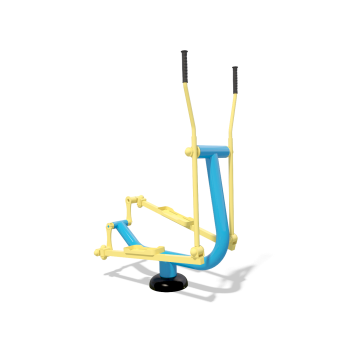 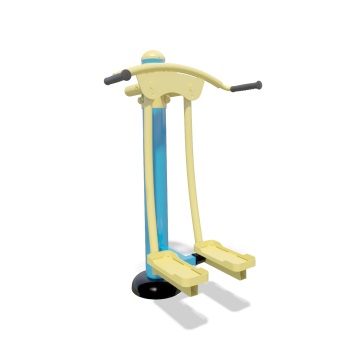 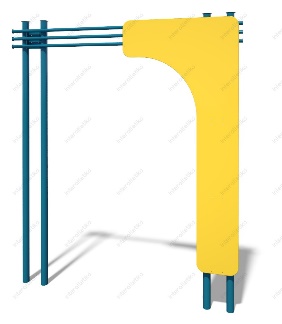 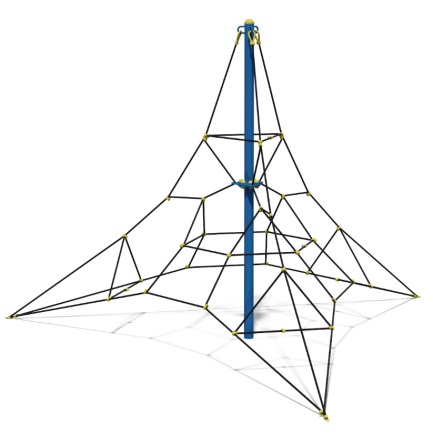 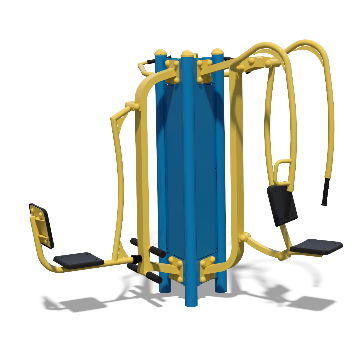 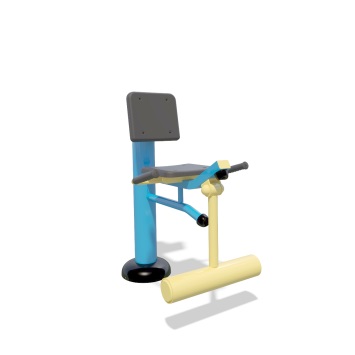 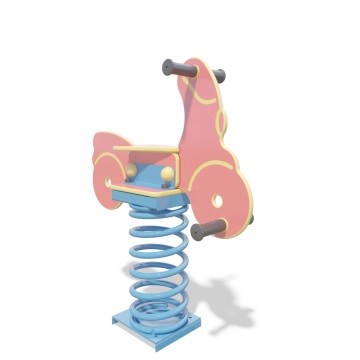 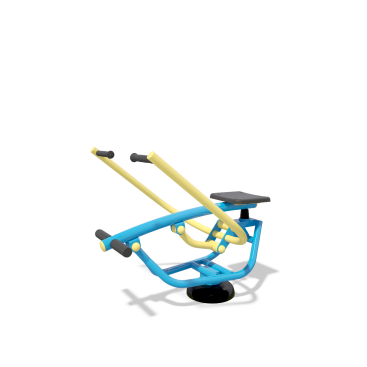 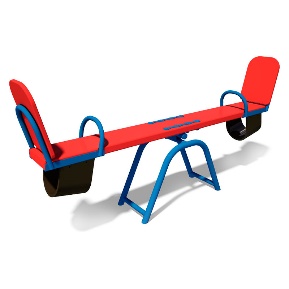 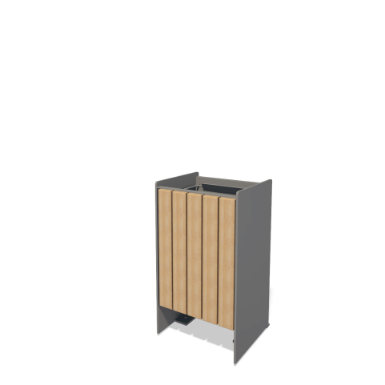 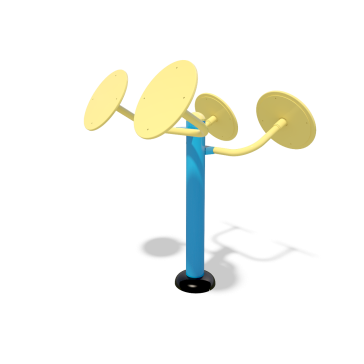 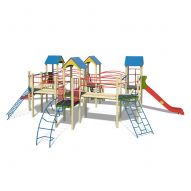 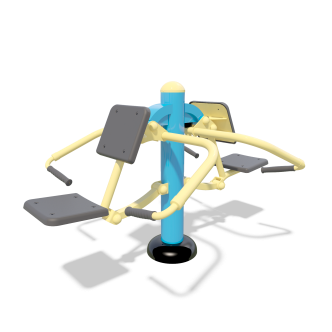 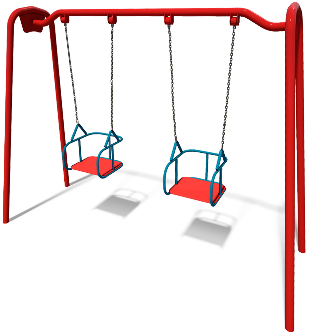 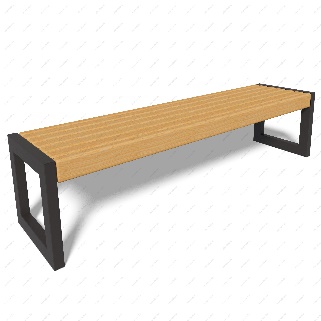 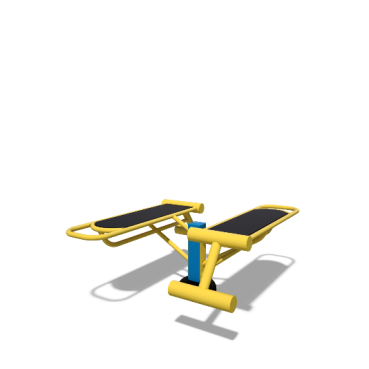 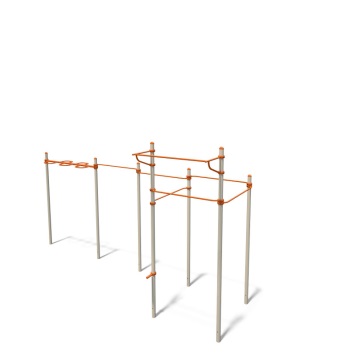 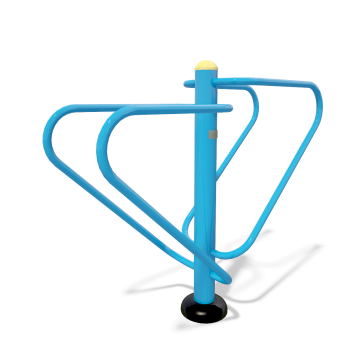 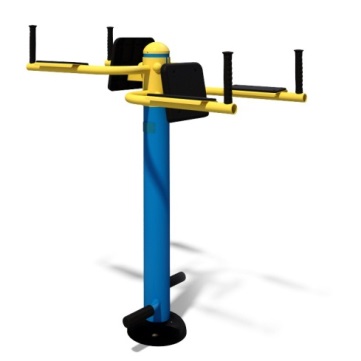 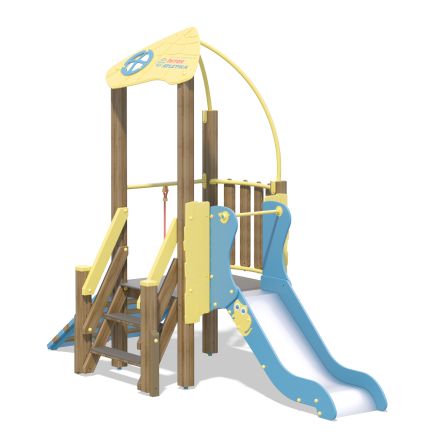 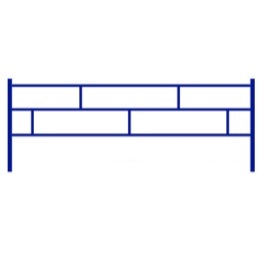 